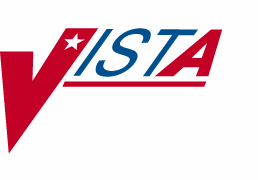 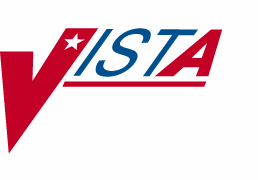 SURGERYUSER MANUALVersion 3.0July 1993(Revised June 2007)Department of Veterans AffairsVistA Health Systems Design & Development Revision History	Each time this manual is updated, the Title Page lists the new revised date and this page describes the changes. If the Revised Pages column lists “All,” replace the existing manual with the reissued manual. If the Revised Pages column lists individual entries (e.g., 25, 32), either update the existing manual with the Change Pages Document or print the entire new manual.June 2007	Surgery V. 3.0 User Manual	i SR*3*160, SR*3*159ii	Surgery V. 3.0 User Manual	June 2007 SR*3*160, SR*3*159June 2007	Surgery V. 3.0 User Manual	iia SR*3*160, SR*3*159(This page included for two-sided copying.)iib	Surgery V. 3.0 User Manual	June 2007 SR*3*160, SR*3*159The following example depicts Service Classification status change when the user updates a case.The user can also edit diagnosis classification status individually using the Surgeon's Verification of Diagnosis & Procedures option or the Update/Verify Procedure/Diagnosis Codes option.Example: Make an Operation Request with Service Classification InformationJune 2007	Surgery V. 3.0 User Manual	35SR*3*159Delete or Update Operation Requests[SRSUPRQ]The Delete or Update Operation Requests option is used to delete a request, to update information, or to change the date of a requested operation. When a user enters this option and selects a patient’s name and case, he or she can choose one of the three functions. The three functions are explained below and the next few pages contain examples of how to use them.The prompts differ for concurrent cases (operations performed by two different specialties at the same time on the same patient), as illustrated in Examples 4, 5, and 6. Whenever a user makes a change or updates information for one of the concurrent cases, the software wants to know if the other case is affected.The three functions available in this option are also available in the Request Operations option when the user selects an outstanding request.36	Surgery V. 3.0 User Manual	April 2004Perioperative Occurrences Menu[SRO COMPLICATIONS MENU]Surgeons use options within the Perioperative Occurrences Menu option to enter or edit occurrences that occur before, during, and/or after a surgical procedure. It is also possible to enter occurrences for a patient who did not have a surgical procedure performed. The user can enter more than one occurrence per patient.This option is locked with the SROCOMP key.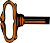 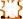 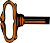 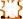 Occurrences will be included on the Chief of Surgery’s Morbidity & Mortality Reports.Please review specific institution policy to determine what is considered an occurrence for any category.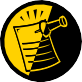 The options included in this menu are listed below. To the left of the option name is the shortcut synonym the user can enter to select the option.Key VocabularyThe following terms are used in this section.April 2004	Surgery V. 3.0 User Manual	175Intraoperative Occurrences (Enter/Edit)[SRO INTRAOP COMP]The Intraoperative Occurrences (Enter/Edit) option is used to add information about an occurrence that occurs during the procedure. The user can also use this option to change the information. Occurrence information will be reflected in the Chief of Surgery’s Morbidity & Mortality Report.First, the user should select an operation. The software will then list any occurrences already entered for that operation. The user may edit a previously entered occurrence or can type the word NEW and press the <Enter> key to enter a new occurrence.At the prompt "Enter a New Intraoperative Occurrence:" the user can enter two question marks (??) to get a list of categories. Be sure to enter a category for all occurrences to satisfy Surgery Central Office reporting needs.Example: Entering Intraoperative OccurrencesSelect Perioperative Occurrences Menu Option: I  Intraoperative Occurrences (Enter/Edit)	176	Surgery V. 3.0 User Manual	June 2007 SR*3*160June 2007	Surgery V. 3.0 User Manual	177SR*3*160Postoperative Occurrences (Enter/Edit)[SRO POSTOP COMP]The Postoperative Occurrences (Enter/Edit) option is used to add information about an occurrence that occurs after the procedure. The user can also utilize this option to change the information. Occurrence information will be reflected in the Chief of Surgery's Morbidity & Mortality Report.First, the user selects an operation. The software will then list any occurrences already entered for that operation. The user can choose to edit a previously entered occurrence or type the word NEW and press the <Enter> key to enter a new occurrence.At the prompt "Enter a New Postoperative Complication:" the user can enter two question marks (??) to get a list of categories. Be sure to enter a category for all occurrences in order to satisfy Surgery Central Office reporting needs.Example: Entering a Postoperative OccurrenceSelect Perioperative Occurrences Menu Option: P  Postoperative Occurrence (Enter/Edit)	178	Surgery V. 3.0 User Manual	June 2007 SR*3*160June 2007	Surgery V. 3.0 User Manual	179SR*3*160Non-Operative Occurrence (Enter/Edit)[SROCOMP]The Non-Operative Occurrence (Enter/Edit) option is used to enter or edit occurrences that are not related to surgical procedures. A non-operative occurrence is an occurrence that develops before a surgical procedure is performed.At the "Occurrence Category:" prompt, the user can enter two question marks (??) to get a list of categories. Be sure to enter a category for each occurrence in order to satisfy Surgery Central Office reporting needs.Example: Entering a Non-Operative Occurrence180	Surgery V. 3.0 User Manual	June 2007 SR*3*1602. Severe Sepsis/Septic Shock: Sepsis is considered severe when it is associated with organ and/or circulatory dysfunction. Report this variable if the patient has the clinical signs and symptoms of SIRS or sepsis AND documented organ and/or circulatory dysfunction. Examples of organ dysfunction include: oliguria, acute alteration in mental status, acute respiratory distress. Examples of circulatory dysfunction include: hypotension, requirement of inotropic or vasopressor agents.* For the patient that had sepsis preoperatively, worsening of any of the above signs postoperatively would be reported as a postoperative sepsis.Examples:A patient comes into the emergency room with signs of sepsis - WBC 31, Temperature 104. CT shows an abdominal abscess. He is given antibiotics and is then taken emergently to the OR to drain the abscess. He receives antibiotics intraoperatively. Postoperatively his WBC and Temperature are trending down.POD#1 WBC 24, Temp 102POD#2 WBC 14, Temp 100POD#3 WBC 10, Temp 99This patient does not have postoperative sepsis as his WBC and Temperature are improving each postoperative day.Patient comes into the ER with s/s of sepsis - WBC 31, Temp 104. CT shows an abdominal abscess. He is given antibiotics and is taken emergently to the OR to drain the abscess. He receives antibiotics intraoperatively. Postoperatively his WBC and Temp are as follows:POD#1 WBC 28, Temp 103POD#2 WBC 24, Temp 102.6POD#3 WBC 22, Temp 102POD#4 WBC 21, Temp 101.6POD#5 WBC 30, Temp 104This patient does have postoperative sepsis because on postoperative day #5, his WBC and Temperature increase. The patient is having worsening of the defined signs of sepsis.Treatment Instituted: ANTIBIOTICS Outcome to Date: U UNRESOLVED Occurrence Comments:1>Cancel scheduled surgery for this week. Reschedule later. 2><Enter>EDIT Option: <Enter>Press RETURN to continueJune 2007	Surgery V. 3.0 User Manual	180a SR*3*160(This page included for two-sided copying.)180b	Surgery V. 3.0 User Manual	April 2004Example 3: Printing the Perioperative Occurrences Report – Sorted by Occurrence CategorySelect Perioperative Occurrences Menu Option: M  Morbidity & Mortality Reports	 	report follows 	June 2007	Surgery V. 3.0 User Manual	184c SR*3*160MAYBERRY, NC	PAGE 1SURGICAL SERVICE	REVIEWED BY: PERIOPERATIVE OCCURRENCES	DATE REVIEWED:FROM: JUN 1,2007  TO: JUN 30,2007	DATE PRINTED: AUG 22,2007====================================================================================================================================CATEGORY: ACUTE RENAL FAILUREOUTCOMES: U - UNRESOLVED, I - IMPROVED, W - WORSE, D - DEATH'*' Represents Postoperative Occurrences184d	Surgery V. 3.0 User Manual	June 2007 SR*3*160Update/Verify Procedure/Diagnosis Codes[SRCODING EDIT]The Update/Verify Procedure/Diagnosis Codes option allows the user to enter the final codes and associated information required for PCE upon completion of a Surgery case.The procedure and diagnoses codes entered/edited through this option will be the coded information that is sent to the Patient Care Encounter (PCE) package. After the case is coded, the user will select to send the information to PCE.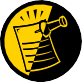 When the user first edits a case through this option, the values will be pre-populated, using the values for planned codes entered by the nurse or surgeon. If there is no Planned Principal Procedure Code or no Principal Pre-op Diagnosis Code, then the Surgery software will prompt for the final CPT and ICD codes.Because a case can have more than one procedure and/or diagnosis, the user can associate one or more diagnosis with each procedure. The Surgery software displays the diagnoses in the order in which the user entered them in the case. The user can then associate and reorder the relevant diagnoses to each procedure.The user can also edit the service classifications for the Postoperative Diagnoses.The following examples depict using the Update/Verify Procedure/Diagnosis Codes option to edit a Bronchoscopy, with no planned CPT or ICD-9 codes entered by a clinician.Example: Entering Required InformationApril 2004	Surgery V. 3.0 User Manual	209Because the patient has a service-connected status, the Surgery software displays a service-connected prompt:Note that when a Postop Diagnosis Code is entered, it is automatically associated to a Principal CPT code, even if a CPT code is not entered.Because all required information is now entered, the user can select to automatically send the information to PCE, or wait until other information is entered.210	Surgery V. 3.0 User Manual	June 2007 SR*3*159Example: Editing Service Connected/Environmental Indicators (SC/EIs)To edit service connected or environmental indicators, the user selects either the Principal Postop Diagnosis Code or the Other Postop Diagnosis Code.The following shows an example of the Principal Postop Diagnosis Code being edited.April 2004	Surgery V. 3.0 User Manual	212aThe information displayed for this patient show Service Connected status of less than 50%, and the Agent Orange Exposure and Ionizing Radiation indicators associated with the diagnosis. The software gives the user the option to update all diagnoses with the same service-connected indicators simultaneously.212bSurgery V. 3.0 User Manual	June 2007 SR*3*159MAYBERRY, NC	PAGE 1SURGICAL SERVICE	REVIEWED BY: PERIOPERATIVE OCCURRENCES	DATE REVIEWED:FROM: JUL 1,2006  TO: JUL 31,2006	DATE PRINTED: AUG 22,2006PATIENT	PRINCIPAL OPERATION	OCCURRENCE(S) - (DATE)	OUTCOMEID#	TREATMENTOPERATION DATE====================================================================================================================================ATTENDING: SURGEON,ONEOUTCOMES: U - UNRESOLVED, I - IMPROVED, W - WORSE, D - DEATH'*' Represents Postoperative OccurrencesApril 2004	Surgery V. 3.0 User Manual	327bExample 3: Printing the Perioperative Occurrences Report – Sorted by Occurrence CategorySelect Perioperative Occurrences Menu Option: M  Morbidity & Mortality Reports	 	report follows 	327cSurgery V. 3.0 User Manual	June 2007 SR*3*160MAYBERRY, NC	PAGE 1SURGICAL SERVICE	REVIEWED BY: PERIOPERATIVE OCCURRENCES	DATE REVIEWED:FROM: JUN 1,2007  TO: JUN 30,2007	DATE PRINTED: AUG 22,2007====================================================================================================================================CATEGORY: ACUTE RENAL FAILUREOUTCOMES: U - UNRESOLVED, I - IMPROVED, W - WORSE, D - DEATH'*' Represents Postoperative OccurrencesJune 2007	Surgery V. 3.0 User Manual	327d SR*3*160Example 4: Print the Mortality ReportSelect Management Reports Option:  MM Morbidity & Mortality Reports	 	printout follows 	328	Surgery V. 3.0 User Manual	June 2007 SR*3*160SUMMARY REPORT - SURGICAL SERVICE	PAGE VERSION 3.0		1Hospital: MAYBERRY, NC Station Number: 999For Dates: JUN 01, 2004 to: JUN 30, 2004================================================================================Total Cases	% of TotalSPECIALTY PROCEDURES---DEATHS--- PATIENTS	CASES	MAJOR	MINOR	TOTAL	%LEVEL OF RESIDENT SUPERVISION (%)LEVEL OF RESIDENT SUPERVISION (%)April 2004	Surgery V. 3.0 User Manual	371SUMMARY REPORT - SURGICAL SERVICE	PAGE VERSION 3.0		2Hospital: MAYBERRY, NC Station Number: 999For Dates: JUN 01, 2004 to: JUN 30, 2004================================================================================ INDEX PROCEDURESPERIOPERATIVE OCCURRENCE CATEGORIESClean Wound Infection Rate:	2.1372	Surgery V. 3.0 User Manual	June 2007 SR*3*160QUARTERLY REPORT - SURGICAL SERVICE	PAGE VERSION 3.0		1Hospital: MAYBERRY, NC		Station Number: 999 For Dates: APR 01, 2004	to: JUN 30, 2004	Fiscal Year: 2004================================================================================Total Cases	% of TotalSPECIALTY PROCEDURES---DEATHS--- PATIENTS	CASES	MAJOR	MINOR	TOTAL	%LEVEL OF RESIDENT SUPERVISION (%)June 2007	Surgery V. 3.0 User Manual	375SR*3*160QUARTERLY REPORT - SURGICAL SERVICE	PAGE VERSION 3.0		2Hospital: MAYBERRY, NC		Station Number: 999 For Dates: APR 01, 2004	to: JUN 30, 2004	Fiscal Year: 2004================================================================================ INDEX PROCEDURESPERIOPERATIVE OCCURRENCE CATEGORIES376	Surgery V. 3.0 User Manual	June 2007 SR*3*160Non-Cardiac Risk Assessment Information (Enter/Edit)[SROA ENTER/EDIT]The nurse reviewer uses the Non-Cardiac Risk Assessment Information (Enter/Edit) option to enter a new risk assessment for a non-cardiac patient. This option is also used to make changes to an assessment that has already been entered. Cardiac cases are evaluated differently from non-cardiac cases and are entered into the software from different options. See the section, “Cardiac Risk Assessment Information (Enter/Edit)” for more information about risk assessments for cardiac cases.The following options are available from this option, and let the user add in-depth data for a case. To the left is the shortcut synonym that the user can enter to select the option.The following example demonstrates how to create a new risk assessment for non-cardiac patients and how to get to the sub-option menu below.Creating a New Risk AssessmentThe user is prompted to select either a patient name or a case. Selecting by case lets the user enter a specific surgery case number. Selecting by patient will display any previously entered assessments for a patient. An asterisk (*) indicates cardiac cases. The user can then choose to create a new assessment or edit one of the previously entered assessments.After choosing an operation on which to report, the user should respond YES to the prompt, "Are you sure that you want to create a Risk Assessment for this surgical case ? " The user must answer YES (or press the <Enter> key to accept the YES default) to get to any of the sub-options. If the answer is NO, the case created in step 1 will not be considered an assessment, although it can appear on some lists, and the software will return the user to the "Select Patient:" prompt.Preoperative, operative, postoperative, and lab information is entered and edited using the sub- option(s).If assistance is needed while interacting with the software, the user should enter one or two question marks (??) to access the on-line help.April 2004	Surgery V. 3.0 User Manual	445Example: Creating a New Risk Assessment (Non-Cardiac)When selecting a case to be assessed, if coding is completed for the case, and only excluded CPT codes are assigned, the software warns the Nurse Reviewer with the message:“Based on the CPT Codes assigned for this case, this case should be excluded.” This is only a warning. The Nurse Reviewer may still create the assessment.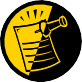 When selecting a case to be assessed, if no CPT codes have been assigned to the case, the software warns the Nurse Reviewer with the message:“No CPT Codes have been assigned for this case.”This is only a warning. The Nurse Reviewer may still create the assessment.To enter information for the risk assessment, use the sub-options from this menu option. These options are described in the following sections. For example, to enter operation information, select the Operation Information Enter/Edit option.446	Surgery V. 3.0 User Manual	June 2007 SR*3*160June 2007	Surgery V. 3.0 User Manual	449SR*3*160450	Surgery V. 3.0 User Manual	June 2007 SR*3*160Laboratory Test Results (Enter/Edit)[SROA LAB]Use the Laboratory Test Results (Enter/Edit) option to enter or edit preoperative and postoperative lab information for an individual risk assessment. The option is divided into the three features listed below. The first two features allow the user to merge (also called “capture” or “load”) lab information into the risk assessment from the VistA software. The third feature provides a two-page summary of the lab profile and allows direct editing of the information.Capture Preoperative Laboratory InformationCapture Postoperative Laboratory InformationEnter, Edit, or Review Laboratory Test ResultsTo “capture” preoperative lab data, the user must provide both the date and time the operation began. Likewise, to capture postoperative lab data, the user must provide both the date and time the operation was completed. If this information has already been entered, the system will not prompt for it again.If assistance is needed while interacting with the software, entering one or two question marks (??) will access the on-line help.Example 1: Capture Preoperative Laboratory InformationApril 2004	Surgery V. 3.0 User Manual	451Example 2:  Capture Postoperative Laboratory InformationExample 3:  Enter, Edit, or Review Laboratory Test Results452	Surgery V. 3.0 User Manual	June 2007 SR*3*160June 2007	Surgery V. 3.0 User Manual	453SR*3*160454	Surgery V. 3.0 User Manual	April 2004Operation Information (Enter/Edit)[SROA OPERATION DATA]The Operation Information (Enter/Edit) option is used to enter or edit information related to the operation. At the bottom of each page is a prompt to select one or more operative items to edit. If the user does not want to edit any items on the page, pressing the <Enter> key will exit the option. If they are not already there, it is important that the operation’s beginning and ending times be entered so that the user can later enter postoperative information.About the "Select Operative Information to Edit:" PromptThe user should first enter the item number to edit at the "Select Operative Information to Edit:" prompt. To respond to every item on the page, the user should enter A for ALL or enter a range of numbers separated by a colon (:) to respond to a range of items.After the information has been entered or edited, the display will clear and present a summary. The summary organizes the information entered and provides another chance to enter or edit data. If information has been entered for the OTHER PROCEDURES field or the CONCURRENT PROCEDURES field, the summary will display ***INFORMATION ENTERED*** to the right of the items.If assistance is needed while interacting with the software, the user should enter one or two question marks (??) to receive on-line help.Example: Enter/Edit Operation InformationJune 2007	Surgery V. 3.0 User Manual	455SR*3*160456	Surgery V. 3.0 User Manual	June 2007 SR*3*160Patient Demographics (Enter/Edit)[SROA DEMOGRAPHICS]The surgical clinical nurse reviewer uses the Patient Demographics (Enter/Edit) option to capture patient demographic information from the Patient Information Management System (PIMS) record. The nurse reviewer can also enter, edit, and review this information. The demographic fields captured from PIMS are Race, Ethnicity, Hospital Admission Date, Hospital Discharge Date, Admission/Transfer Date, Discharge/Transfer Date, Observation Admission Date, Observation Discharge Date, and Observation Treating Specialty. With this option, the nurse reviewer can also edit the length of postoperative hospital stay, in/out-patient status, and transfer status.The Race and Ethnicity information is displayed, but cannot be updated within this or any other Surgery package option.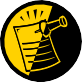 Example: Entering Patient DemographicsApril 2004	Surgery V. 3.0 User Manual	457458	Surgery V. 3.0 User Manual	June 2007 SR*3*160Postoperative Occurrences (Enter/Edit)[SRO POSTOP COMP]The nurse reviewer uses the Postoperative Occurrences (Enter/Edit) option to enter or change information related to postoperative occurrences (called complications in earlier versions). Every occurrence entered must have a corresponding occurrence category. For a list of occurrence categories, the user should enter a question mark (?) at the "Enter a New Postoperative Occurrence:" prompt.After an occurrence category has been entered or edited, the screen will clear and present a summary. The summary organizes the information entered and provides another chance to enter or edit data.Example: Enter a Postoperative OccurrenceJune 2007	Surgery V. 3.0 User Manual	461SR*3*160462	Surgery V. 3.0 User Manual	April 2004Clinical Information (Enter/Edit)[SROA CLINICAL INFORMATION]The Clinical Information (Enter/Edit) option is used to enter the clinical information required for a cardiac risk assessment. The software will present one page; at the bottom of the page is a prompt to select one or more items to edit. If the user does not want to edit any items on the page, pressing the<Enter> key will advance the user to another option.About the "Select Clinical Information to Edit:" PromptAt the "Select Clinical Information to Edit:" prompt, the user should enter the item number to edit. The user can then enter an A for ALL to respond to every item on the page, or enter a range of numbers separated by a colon (:) to respond to a range of items.After the information has been entered or edited, the terminal display screen will clear and present a summary. The summary organizes the information entered and provides another chance to enter or edit data. If assistance is needed while interacting with the software, the user can enter one or two question marks (??) to receive on-line help.Example: Enter Clinical InformationApril 2004	Surgery V. 3.0 User Manual	467468	Surgery V. 3.0 User Manual	June 2007 SR*3*160Enter Cardiac Catheterization & Angiographic Data[SROA CATHETERIZATION]The Enter Cardiac Catheterization & Angiographic Data option is used to enter or edit cardiac catheterization and angiographic information for a cardiac risk assessment. The software will present one page. At the bottom of the page is a prompt to select one or more items to edit. If the user does not want to edit any items on the page, pressing the <Enter> key will advance the user to another option.About the "Select Cardiac Catheterization and Angiographic Information to Edit:" PromptAt this prompt the user enters the item number to edit. Entering A for ALL allows the user to respond to every item on the page, or a range of numbers separated by a colon (:) can be entered to respond to a range of items.After the information has been entered or edited, the screen will clear and present a summary. The summary organizes the information entered and provides another chance to enter or edit data.Example: Enter Cardiac Catheterization & Angiographic DataApril 2004	Surgery V. 3.0 User Manual	469470	Surgery V. 3.0 User Manual	June 2007 SR*3*160Operative Risk Summary Data (Enter/Edit)[SROA CARDIAC OPERATIVE RISK]The Operative Risk Summary Data (Enter/Edit) option is used to enter or edit operative risk summary data for a cardiac risk assessment. This option records the physician’s subjective estimate of operative mortality. To avoid bias, this should be completed preoperatively. The software will present one page. At the bottom of the page is a prompt to select one or more items to edit. If the user does not want to edit any of the items, the <Enter>key can be pressed to proceed to another option.About the "Select Operative Risk Summary Information to Edit:" promptAt this prompt the user enters the item number to edit. Entering A for ALL allows the user to respond to every item on the page, or a range of numbers separated by a colon (:) can be entered to respond to a range of items.Example: Operative Risk Summary DataApril 2004	Surgery V. 3.0 User Manual	471The Surgery software performs data checks on the following fields:The Date/Time Collected field for Physician's Preoperative Estimate of Operative Mortality should be earlier than the Time Pat In OR field. This field is no longer auto-populated.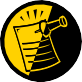 The Date/Time Collected field for Surgical Priority should be earlier than the Time Pat In OR field. This field is no longer auto-populated.If the date entered does not conform to the specifications, then the Surgery software displays a warning at the bottom of the screen.472	Surgery V. 3.0 User Manual	June 2007 SR*3*160Resource Data (Enter/Edit)[SROA CARDIAC RESOURCE]The nurse reviewer uses the Resource Data (Enter/Edit) option to enter, edit, or review risk assessment and cardiac patient demographic information such as hospital admission, discharge dates, and other information related to the surgical episode.Example: Resource Data (Enter/Edit)June 2007	Surgery V. 3.0 User Manual	479The Surgery software performs data checks on the following fields:The Date/Time Patient Extubated field should be later than the Time Patient Out OR field, and earlier than the Date/Time Discharged from ICU field.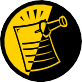 The Date/Time Discharged from ICU field should be later than the Date/Time Patient Extubated field, and equal to or earlier than the Hospital Discharge Date field.If the date entered does not conform to the specifications, then the Surgery software displays a warning at the bottom of the screen.479a	Surgery V. 3.0 User Manual	June 2007 SR*3*160Print a Surgery Risk Assessment[SROA PRINT ASSESSMENT]The Print a Surgery Risk Assessment option prints an entire Surgery Risk Assessment Report for an individual patient. This report can be displayed temporarily on a screen. As the report fills the screen, the user will be prompted to press the <Enter> key to go to the next page. A permanent record can be made by copying the report to a printer. When using a printer, the report is formatted slightly differently from the way it displays on the terminal.Example 1: Print Surgery Risk Assessment for a Non-Cardiac CaseSelect Surgery Risk Assessment Menu Option: P  Print a Surgery Risk Assessment	---------------------------------------------------------printout follows--------------------------------------------------April 2004	Surgery V. 3.0 User Manual	481482	Surgery V. 3.0 User Manual	June 2007 SR*3*160VA NON-CARDIAC RISK ASSESSMENT	Assessment: 236	PAGE 2 FOR SURPATIENT,FORTY 000-77-7777 (COMPLETED)================================================================================ OPERATIVE INFORMATIONSurgical Specialty: GENERAL(OR WHEN NOT DEFINED BELOW)Principal Operation: APPENDECTOMYProcedure CPT Codes: 44950Concurrent Procedure:CPT Code: PGY of Primary Surgeon: 0Emergency Case (Y/N): NOWound Classification: CONTAMINATEDASA Classification: 3-SEVERE DISTURB. Principal Anesthesia Technique: GENERALRBC Units Transfused: 0 Intraop Disseminated Cancer: NOIntraoperative Ascites: NOPREOPERATIVE LABORATORY TEST RESULTSPOSTOPERATIVE LABORATORY RESULTS* Highest Value** Lowest Value* Anion Gap: 11	(JAN 7,2006)* Serum Sodium: 148	(JAN 12,2006)** Serum Sodium: 144.2	(FEB 2,2006)* Potassium: 4.5	(JAN 12,2006)** Potassium: 4.5	(JAN 12,2006)* Serum Creatinine: 1.4	(FEB 2,2006)* CPK: 88	(JAN 12,2006)* CPK-MB Band: <1	(JAN 12,2006)* Total Bilirubin: 1.3	(JAN 12,2006)* White Blood Count: 12.2	(JAN 12,2006)** Hematocrit: 42.9	(JAN 12,2006)* Troponin I: 1.42	(JAN 12,2006)* Troponin T: NSJune 2007	Surgery V. 3.0 User Manual	483SR*3*160VA NON-CARDIAC RISK ASSESSMENT	Assessment: 236	PAGE 3 FOR SURPATIENT,FORTY 000-77-7777 (COMPLETED)================================================================================OUTCOME INFORMATIONPostoperative Diagnosis Code (ICD9): 540.1 ABSCESS OF APPENDIX Length of Postoperative Hospital Stay: 3 DAYSDate of Death: Return to OR Within 30 Days: NOPERIOPERATIVE OCCURRENCE INFORMATIONWOUND OCCURRENCES:	YES	CNS OCCURRENCES:	YESSuperficial Incisional SSI:	NO	Stroke/CVA:	NODeep Incisional SSI:		NO	Coma > 24 Hours:		NO Wound Disruption:	01/10/06	Peripheral Nerve Injury:	01/10/06* 427.31 ATRIAL FIBRILLATI	01/10/06URINARY TRACT OCCURRENCES:	YES	CARDIAC OCCURRENCES:	YESRenal Insufficiency:		NO	Arrest Requiring CPR:		NO Acute Renal Failure:		NO	Myocardial Infarction:	01/09/06 Urinary Tract Infection:	01/11/06RESPIRATORY OCCURRENCES:         YES    OTHER OCCURRENCES:	YESPneumonia:	NO     Bleeding/Transfusions:	NO Unplanned Intubation:	NO Graft/Prosthesis/Flap Failure: NO Pulmonary Embolism:	NO     DVT/Thrombophlebitis:	NOOn Ventilator > 48 Hours:	NO	Systemic Sepsis: SEPTIC SHOCK 01/11/06Organ/Space SSI:	01/11/06C. difficile Colitis:	NO477.0 RHINITIS DUE TO P	01/12/06indicates Other (ICD9)484	Surgery V. 3.0 User Manual	June 2007 SR*3*160SURPATIENT,NINE 000-34-5555================================================================================OPERATIVE DATACardiac surgical procedures with or without cardiopulmonary bypassCABG distal anastomoses:		Bridge to transplant/Device: NO Number with Vein:	2     TMR:	NO Number with IMA:	2  Maze procedure:  NO MAZE PERFORMED  Number with Radial Artery:     0     ASD repair:	NONumber with Other Artery:      0     VSD repair:	NONumber with Other Conduit:     0      Myectomy for IHSS:	NOAortic Valve Replacement:        NO    Myxoma resection:	NO Mitral Valve Replacement:        NO     Other tumor resection:	NO Tricuspid Valve Replacement:     NO    Cardiac transplant:	NO Valve Repair:	NONE   Great Vessel Repair:	NO LV Aneurysmectomy:	NO    Endovascular Repair:	NOOther Cardiac procedure(s):      YESOther Cardiac procedures (Specify): OTHER CT PROCEDURE #1, OTHER CT PROCEDURE #2, OTHER CT PROCIndicate other cardiac procedures only if done with cardiopulmonary bypass Foreign body removal:	YESPericardiectomy:	YESOther Operative Data detailsTotal CPB Time:	85 min	Total Ischemic Time: 60 min Incision Type:		FULL STERNOTOMYConversion Off Pump to CPB: N/A (began on-pump/ stayed on-pump)OUTCOMESOperative Death: NO	Date of Death:Perioperative (30 day) Occurrences:Perioperative MI:	NO	Repeat cardiac Surg procedure: YESEndocarditis:	NO	Tracheostomy:	YES Renal Failure Requiring Dialysis: NO	Ventilator supp within 30 days: YES Mediastinitis:	YES	Stroke/CVA:	NO Cardiac Arrest Requiring CPR:	YES	Coma > or = 24 Hours:	NO Reoperation for Bleeding:	NO	New Mech Circulatory Support:	YES On ventilator > or = 48 hr:	NORESOURCE DATAHospital Admission Date:	06/30/06 06:05Hospital Discharge Date:	07/10/06 08:50Time Patient In OR:	07/10/06 10:00Time Patient Out OR:	07/10/06 12:30Date and Time Patient Extubated:	07/10/06 13:13 Date and Time Patient Discharged from ICU: 07/10/06 08:00 Patient is Homeless:	NSCardiac Surg Performed at Non-VA Facility:	UNKNOWNResource Data Comments: Indicate other cardiac procedures only if done with cardiopulmonary bypass================================================================================SOCIOECONOMIC, ETHNICITY, AND RACEEmployment Status Preoperatively:	SELF EMPLOYED Ethnicity:	NOT HISPANIC OR LATINORace Category(ies):	AMERICAN INDIAN OR ALASKA NATIVE, NATIVE HAWAIIAN OR OTHER PACIFIC ISLANDER, WHITEDETAILED DISCHARGE INFORMATIONDischarge ICD-9 Codes: 414.01 V70.7 433.10 285.1 412. 307.9 427.31Type of Disposition: TRANSFERPlace of Disposition: HOME-BASED PRIMARY CARE (HBPC) Primary care or referral VAMC identification code: 526 Follow-up VAMC identification code: 526*** End of report for SURPATIENT,NINE 000-34-5555 assessment #238 ***June 2007	Surgery V. 3.0 User Manual	486a SR*3*160(This page included for two-sided copying.)486b	Surgery V. 3.0 User Manual	April 2004List of Surgery Risk Assessments[SROA ASSESSMENT LIST]The List of Surgery Risk Assessments option is used to print lists of assessments within a date range. Lists of assessments in different phases of completion (for example, incomplete, completed, or transmitted) or a list of all surgical cases entered in the Surgery Risk Assessment software can be printed. The user can also request that the list be sorted by surgical service. The software will prompt for a beginning date and an ending date. Examples 1-9 illustrate printing assessments in each of the following formats.List of Incomplete AssessmentsList of Completed AssessmentsList of Transmitted AssessmentsList of Non-Assessed Major Surgical CasesList of All Major Surgical CasesList of All Surgical CasesList of Completed/Transmitted Assessments Missing InformationList of 1-Liner Cases Missing InformationList of Eligible CasesExample 1: List of Incomplete AssessmentsSelect Surgery Risk Assessment Menu Option: L List of Surgery Risk Assessments	---------------------------------------------------------printout follows--------------------------------------------------June 2007	Surgery V. 3.0 User Manual SR*3*160489INCOMPLETE RISK ASSESSMENTS	PAGE 1MAYBERRY, NCSURGERY SERVICE	DATE REVIEWED: FROM: JAN 1,2006  TO: JUN 30,2006	REVIEWED BY:ASSESSMENT #	PATIENT		OPERATIVE PROCEDURE(S)	ANESTHESIA TECHNIQUE OPERATION DATE		SURGEON====================================================================================================================================** SURGICAL SPECIALTY: CARDIAC SURGERY **28519	SURPATIENT,NINE 000-34-5555	* CABG X3 (2V,1A)	GENERAL JAN 05, 2006		SURSURGEON,ONECPT Codes: 33736** SURGICAL SPECIALTY: GENERAL(OR WHEN NOT DEFINED BELOW) **63063	SURPATIENT,ONE	000-44-7629	INGUINAL HERNIA	SPINALJUN 09, 2006	SURSURGEON,TWOCPT Codes: 49521** SURGICAL SPECIALTY: NEUROSURGERY **63154	SURPATIENT,EIGHT 000-37-0555	CRANIOTOMY	NOT ENTEREDJUN 24, 2006	SURSURGEON,FOURCPT Codes: NOT ENTERED490	Surgery V. 3.0 User Manual	April 2004Example 2: List of Completed AssessmentsSelect Surgery Risk Assessment Menu Option: L List of Surgery Risk Assessments	---------------------------------------------------------printout follows--------------------------------------------------June 2007	Surgery V. 3.0 User Manual SR*3*160491COMPLETED RISK ASSESSMENTS	PAGE 1MAYBERRY, NCSURGERY SERVICE	DATE REVIEWED: FROM: JAN 1,2006  TO: JUN 30,2006	REVIEWED BY:ASSESSMENT #	PATIENT	DATE COMPLETED	ANESTHESIA TECHNIQUE OPERATION DATE	OPERATIVE PROCEDURE====================================================================================================================================** SURGICAL SPECIALTY: GENERAL(OR WHEN NOT DEFINED BELOW) **** SURGICAL SPECIALTY: OPHTHALMOLOGY **1898	SURPATIENT,FORTYONE 000-43-2109	MAY 28, 2006	GENERALAPR 28, 2006	INTRAOCCULAR LENSCPT Codes: NOT ENTERED492	Surgery V. 3.0 User Manual	April 2004Example 3: List of Transmitted AssessmentsSelect Surgery Risk Assessment Menu Option: L List of Surgery Risk Assessments	---------------------------------------------------------printout follows--------------------------------------------------June 2007	Surgery V. 3.0 User Manual SR*3*160493TRANSMITTED RISK ASSESSMENTS	PAGE 1MAYBERRY, NCSURGERY SERVICE	DATE REVIEWED: FROM: JAN 1,2006  TO: JUN 30,2006	REVIEWED BY:ASSESSMENT #	PATIENT	TRANSMISSION DATE	ANESTHESIA TECHNIQUE OPERATION DATE	PRINCIPAL OPERATIVE PROCEDURE====================================================================================================================================** SURGICAL SPECIALTY: GENERAL(OR WHEN NOT DEFINED BELOW) **494	Surgery V. 3.0 User Manual	April 2004Example 4: List of Non-Assessed Major Surgical CasesSelect Surgery Risk Assessment Menu Option: L List of Surgery Risk Assessments	 	printout follows 	June 2007	Surgery V. 3.0 User Manual SR*3*160495NON-ASSESSED MAJOR SURGICAL CASES BY SURGICAL SPECIALTY	PAGE 1MAYBERRY, NCSURGERY SERVICE	DATE REVIEWED: FROM: JAN 1,2006  TO: JUN 30,2006	REVIEWED BY:CASE #	PATIENT	ANESTHESIA TECHNIQUEOPERATION DATE	OPERATIVE PROCEDURE(S)	SURGEON==================================================================================================================================== SURGICAL SPECIALTY: GENERAL(OR WHEN NOT DEFINED BELOW)TOTAL GENERAL(OR WHEN NOT DEFINED BELOW): 2496	Surgery V. 3.0 User Manual	April 2004Example 5: List of All Major Surgical CasesSelect Surgery Risk Assessment Menu Option: L List of Surgery Risk Assessments	---------------------------------------------------------printout follows--------------------------------------------------June 2007	Surgery V. 3.0 User Manual SR*3*160497ALL MAJOR SURGICAL CASES BY SURGICAL SPECIALTY	PAGE 1 MAYBERRY, NCSURGERY SERVICE	DATE REVIEWED: FROM: JAN 1,2006  TO: JUN 30,2006	REVIEWED BY:====================================================================================================================================TOTAL GENERAL(OR WHEN NOT DEFINED BELOW): 3498	Surgery V. 3.0 User Manual	April 2004Example 6: List of All Surgical CasesSelect Surgery Risk Assessment Menu Option: L List of Surgery Risk Assessments	 	printout follows 	June 2007	Surgery V. 3.0 User Manual SR*3*160499ALL SURGICAL CASES BY SURGICAL SPECIALTY	PAGE 1 MAYBERRY, NCSURGERY SERVICE	DATE REVIEWED: FROM: JAN 1,2006  TO: JUN 30,2006	REVIEWED BY:====================================================================================================================================TOTAL GENERAL(OR WHEN NOT DEFINED BELOW): 4500	Surgery V. 3.0 User Manual	April 2004Example 7: List of Completed/Transmitted Assessments Missing InformationSelect Surgery Risk Assessment Menu Option: L List of Surgery Risk Assessments	---------------------------------------------------------printout follows--------------------------------------------------June 2007	Surgery V. 3.0 User Manual	501SR*3*160COMPLETED/TRANSMITTED ASSESSMENTS MISSING INFORMATION	PAGE 1MAYBERRY, NCFROM: JAN 1,2006 TO: JUN 30,2006 DATE PRINTED: JUL 13,2006** GENERAL(OR WHEN NOT DEFINED BELOW)================================================================================ 63172	SURPATIENT,FIFTYTWO 000-99-8888	NON-CARDIAC	TRANSMITTEDMAY 17, 2006	REPAIR ARTERIAL BLEEDINGCPT Code: 33120Missing information:The final coding for Procedure and Diagnosis is not complete.Anesthesia Technique63185	SURPATIENT,SIXTEEN 000-11-1111	NON-CARDIAC	TRANSMITTEDAPR 17, 2006	INGUINAL HERNIA, CHOLECYSTECTOMYMissing information:The final coding for Procedure and Diagnosis is not complete.Concurrent CaseHistory of COPD (Y/N)Ventilator Dependent Greater than 48 Hrs (Y/N)Weight Loss > 10% of Usual Body Weight (Y/N)Transfusion Greater than 4 RBC Units this Admission (Y/N)63080	SURPATIENT,THIRTY 000-82-9472	EXCLUDED	COMPLETEJAN 03, 2006	TURPMissing information:The final coding for Procedure and Diagnosis is not complete.Major or MinorTOTAL FOR GENERAL(OR WHEN NOT DEFINED BELOW): 3 TOTAL FOR ALL SPECIALTIES: 3502	Surgery V. 3.0 User Manual	April 2004Example 8: List of Completed/Transmitted Assessments Missing InformationSelect Surgery Risk Assessment Menu Option: L List of Surgery Risk Assessments	---------------------------------------------------------printout follows--------------------------------------------------June 2007	Surgery V. 3.0 User Manual	502a SR*3*160The final coding for Procedure and Diagnosis is not complete.Attending CodeWound ClassificationASA ClassTOTAL FOR UROLOGY: 1502b	Surgery V. 3.0 User Manual	June 2007 SR*3*160Example 9: List of Eligible CasesSelect Surgery Risk Assessment Menu Option: L List of Surgery Risk Assessments	Print the List of Assessments to which Device: [Select Print Device]	---------------------------------------------------------printout follows--------------------------------------------------June 2007	Surgery V. 3.0 User Manual	502c SR*3*160CASES ELIGIBLE FOR ASSESSMENT	PAGE 1 FROM: JUN 1,2006 TO: JUN 30,2007'*' Denotes Eligible CPT Code>>> CARDIAC SURGERY===>>> Final CPT Coding is not complete. CPT Codes: *33510, *33511CPT Codes: NOT ENTEREDTOTAL FOR CARDIAC SURGERY: 4>>> GENERAL SURGERY===>>> Final CPT Coding is not complete. CPT Codes: *44955, *38100>>> Final CPT Coding is not complete. CPT Codes: *49521, *49521TOTAL FOR GENERAL SURGERY: 2502d	Surgery V. 3.0 User Manual	June 2007 SR*3*160Print 30 Day Follow-up Letters[SROA REPRINT LETTERS]The Surgical Clinical Nurse Reviewer uses the Print 30 Day Follow-up Letters option to automatically print a letter, or a batch of letters, addressed to a specific patient or patients.About the "Do you want to print the letter for a specific assessment?" PromptThe user responds YES to this prompt in order to print a follow-up letter for a single assessment. The software will ask the user to select the patient and case for which the letter will be printed. See Example 1 below.The user responds NO to this prompt if he or she wants to print a batch of follow-up letters for surgical cases within a data range. The software will ask for the beginning and ending dates of the date range for which the letters will be printed. See Example 2 on the following pages.If the patient has died, the software notifies the user of the death, and will not print the letter. Also, if a patient has not been discharged, the follow up letter will not print.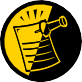 Example 1: Print a Single Follow-up Letter 	printout follows 	April 2004	Surgery V. 3.0 User Manual	503NINETEEN SURPATIENT	JUL 18, 2006Operation Date: 06/18/06 Specialty: GENERAL SURGERYDear Mr. Surpatient,One month ago, you had an operation at the VA Medical Center. We are interested in how you feel. Have you had any health problems since your operation ? We would like to hear from you. Please take a few minutes to answer these questions and return this letter in the self-addressed stamped envelope.Have you been to a hospital or seen a doctor for any reason since your operation ?	 Yes NoIf you answered NO, you do not need to answer any more questions. Please return this sheet in the self-addressed stamped envelope.If you have answered YES, please answer the following questions.Have you been seen in an outpatient clinic or doctor's office ?    Yes NoWhy did you go to the clinic or doctor's office ?  	Where ? (name and location) 	Date ?  	Who was your doctor ?  	Were you admitted to a hospital ? Yes NoWhy did you go to the hospital ?  	Where ? (name and location) 	Date ?  	Who was your doctor ?  	Please return this letter whether or not you have had any medical problems. Your health and opinion are important to us. Thank you.Sincerely,Surgical Clinical Nurse Reviewer504	Surgery V. 3.0 User Manual	June 2007 SR*3*160Example 2: Print Letters Within a Date RangeSelect Surgery Risk Assessment Menu Option:  P Print 30 Day Follow-up Letters	 	printout follows 	June 2007	Surgery V. 3.0 User Manual	505SR*3*160FORTYONE SURPATIENT	JUN 02, 200787 NORTH STREET	Operation Date: 05/08/07PHILADELPHIA, PA 91776	Specialty: GENERAL SURGERYDear Mr. Surpatient,One month ago, you had an operation at the VA Medical Center. We are interested in how you feel. Have you had any health problems since your operation ? We would like to hear from you. Please take a few minutes to answer these questions and return this letter in the self-addressed stamped envelope.Have you been to a hospital or seen a doctor for any reason since your operation ?	 Yes NoIf you answered NO, you do not need to answer any more questions. Please return this sheet in the self-addressed stamped envelope.If you have answered YES, please answer the following questions.Have you been seen in an outpatient clinic or doctor's office ?    Yes NoWhy did you go to the clinic or doctor's office ?  	Where ? (name and location) 	Date ?  	Who was your doctor ?  	Were you admitted to a hospital ? Yes NoWhy did you go to the hospital ?  	Where ? (name and location) 	Date ?  	Who was your doctor ?  	Please return this letter whether or not you have had any medical problems. Your health and opinion are important to us. Thank You.Sincerely,Surgical Clinical Nurse Reviewer506	Surgery V. 3.0 User Manual	June 2007 SR*3*160Monthly Surgical Case Workload Report[SROA MONTHLY WORKLOAD REPORT]The Monthly Surgical Case Workload Report option generates the Monthly Surgical Case Workload Report that may be printed and/or transmitted to the NSQIP national database. The report can be printed for a specific month, or for a range of months.Example: Monthly Surgical Case Workload Report – Single MonthSelect Surgery Risk Assessment Menu Option: M  Monthly Surgical Case Workload Report	 	printout follows 	June 2007	Surgery V. 3.0 User Manual	509SR*3*160MAYBERRY, NCREPORT OF MONTHLY SURGICAL CASE WORKLOAD FOR MAY 2007NUMBER OF INCOMPLETE ASSESSMENTS REMAINING FOR PAST YEARCARDIAC	NON-CARDIAC	TOTAL15	82	97510	Surgery V. 3.0 User Manual	June 2007 SR*3*160Example: Monthly Surgical Case Workload Report – Range of MonthsSelect Surgery Risk Assessment Menu Option: M  Monthly Surgical Case Workload Report	 	printout follows 	June 2007	Surgery V. 3.0 User Manual	511SR*3*160ALBANY - ALL DIVISIONS REPORT OF SURGICAL CASE WORKLOADFOR OCT 2005 THROUGH MAY 2006512	Surgery V. 3.0 User Manual	June 2007 SR*3*160Update 1-Liner Case[SROA ONE-LINER UPDATE]The Update 1-Liner option may be used to enter missing data for the 1-liner cases (major cases marked for exclusion from assessment, minor cases, and cardiac-assessed cases that transmit to the NSQIP database as a single line or two of data). Cases edited with this option will be queued for transmission to the NSQIP database at Chicago.Example: Update 1-Liner CaseJune 2007	Surgery V. 3.0 User Manual	519SR*3*160(This page included for two-sided copying.)520	Surgery V. 3.0 User Manual	April 2004DateRevised PagesPatch NumberDescription06/0735, 210, 212bSR*3*159Updated screens to reflect change of the environmental indicator “Environmental Contaminant” to “SWAC” (e.g., Southwest Asia).REDACTED06/07176-180, 180a, 184c-d,327c-d, 372, 375-376,446, 449-450, 452-453,455-456, 458, 461, 468,470, 472, 479-479a,482-484, 486a, 489,491, 493, 495, 497, 499,501, 502a-d, 504-506,509-512, 519SR*3*160Updated the data entry options for the non-cardiac and cardiac risk management sections; these options have been changed to match the software. For more details, see the Surgery NSQIP-CICSP Enhancements 2007 Release Notes.Updated data entry screens to match software; changes are unrelated to this patch.REDACTED11/0610-12, 14, 21-22, 139-141, 145-150, 152, 219,438SR*3*157Updated data entry options to display new fields for collecting sterility information for the Prosthesis Installed field; updated the Nurse Intraoperative Report section with these required new fields. For more details, see the Surgery-Tracking Prosthesis Items Release Notes.Updated data entry screens to match software; changes are unrelated to this patch.REDACTED08/066-9, 14, 109-112, 122-124, 141-149, 151-152,176, 178-180, 180a-b,181-184, 184a-d, 185-186, 218-219, 326-327,327a-d, 328-329, 373,377, 449-450, 452-456,459, 461-462, 467-468,468b, 469-470, 470a,473-474, 474a-474b,475, 477, 481-486,486a-b, 489-502, 502a-b, 503-504, 509-512SR*3*153Updated the data entry options for the non-cardiac and cardiac risk management sections; these options have been changed to match the software.Updated data entry options to incorporate renamed/new Hair Removal documentation fields. Updated the Nurse Intraoperative Report and Quarterly Report to include these fields.For more details, see the Surgery NSQIP/CICSP Enhancements 2006 Release Notes.REDACTEDDateRevised PagesPatch NumberDescription06/0628-32, 40-50, 64-80,101-102SR*3*144Updated options to reflect new required fields (Attending Surgeon and Principal Preoperative Diagnosis) for creating a surgery case.REDACTED06/06vi, 34-35, 125, 210, 212b, 522a-bSR*3*152Updated Service Classification screen example to display new PROJ 112/SHAD prompt.This patch will prevent the PRIN PRE-OP ICD DIAGNOSIS CODE field of the Surgery file from being sent to the Patient Care Encounter (PCE) package.Added the new Alert Coder Regarding Coding Issuesoption to the Surgery Risk Assessment Menu option.REDACTED04/06445, 464a-b, 465,480a-bSR*3*146Added the new Alert Coder Regarding Coding Issuesoption to the Assessing Surgical Risk chapter.REDACTED04/066-8, 29, 31-32, 37-38,40, 43-44, 46-48, 50,52, 65-67, 71-73, 75-77,79, 100, 102, 109-112,117-120, 122-123, 125-127, 189-191, 195b,209-212, 212a-h, 219a,224-231, 238-242, 273-277, 311-313, 315-317,369, 379- 392, 410,449-464, 467-468,468a-b, 469-470, 470a,471-474, 474a-b, 475-479, 479a-b, 480, 483-484, 489-502, 507, 519SR*3*142Updated the data entry screens to reflect renaming of the Planned Principal CPT Code field and the Principal Pre-op ICD Diagnosis Code field. Updated the Update/Verify Procedure/Diagnosis Coding option to reflect new functionality. Updated Risk Assessment options to remove CPT codes from headers of cases displayed. Updated reports related to the coding option to reflect final CPT codes.For more specific information on changes, see the Patient Financial Services System (PFSS) – Surgery Release Notes for this patch.REDACTED10/059, 109-110, 144, 151,218SR*3*147Updated data entry screens to reflect renaming of the Preop Shave By field to Preop Hair Clipping By field.REDACTED08/0510, 14, 99-100, 114,119-120, 124, 153-154,162-164, 164a-b, 190,192, 209-212f, 238-242SR*3*119Updated the Anesthesia Data Entry Menu section (and other data entry options) to reflect new functionality for entering multiple start and end times for anesthesia. Updated examples for Referring Physician updates (e.g., capability to automatically look up physician by name). Updated the PCE Filing Status Report section.REDACTEDDateRevised PagesPatch NumberDescription08/04iv-vi, 187-189, 195,195a-195b, 196, 207-208, 219a-b, 527-528SR*3*132Updated the Table of Contents and Index to reflect added options. Added the new Non-OR Procedure Information option and the Tissue Examination Report option (unrelated to this patch) to the Non-OR Procedures section.08/0431, 43, 46, 66, 71-72,75-76, 311SR*3*127Updated screen captures to display new text for ICD-9 and CPT codes.08/04vi, 441, 443, 445-456,458-459, 461 463, 465,467-468, 468a-b, 469-470, 470a-b, 471, 473-474, 474a-b, 474-479,479a-b, 480-486, 486a-b, 519, 531-534SR*3*125Updated the Table of Contents and Index. Clarified the location of the national centers for NSQIP and CICSP. Updated the data entry options for the non- cardiac and cardiac risk management sections; these options have been changed to match the software and new options have been added. For an overview of the data entry changes, see the Surgery NSQIP/CICSP Enhancements 2004 Release Notes. Added the Laboratory Test Result (Enter/Edit) option and the Outcome Information (Enter/Edit) option to the Cardiac Risk Assessment Information (Enter/Edit) menu section. Changed the name of the Cardiac Procedures Requiring CPB (Enter/Edit) option to Cardiac Procedures Operative Data (Enter/Edit) option. Removed the Update Operations as Unrelated/Related to Death option from the Surgery Risk Assessment Menu.08/046-10, 14, 103, 105-107,109-112, 114-120, 122-124, 141-152, 218-219,284-287, 324, 370-377SR*3*129Updated examples to include the new levels for the Attending Code (or Resident Supervision). Also updated examples to include the new fields for ensuring Correct Surgery. For specific options affected by each of these updates, please see the Resident Supervision/Ensuring Correct Surgery Phase II Release Notes.04/04AllSR*3*100All pages were updated to reflect the most recent Clinical Ancillary Local Documentation Standards and the changes resulting from the Surgery Electronic Signature for Operative Reports project, SR*3*100. For more information about the specific changes, see the patch description or the Surgery Electronic Signature for Operative Reports Release Notes.With this function:The user can:DeletePermanently remove an operation request from the software files (Examples 1 and 4). Example 4 shows the deletion of one operation in a set of concurrent cases.Update Request InformationChange the length of the operation and edit other data fields that were entered earlier (Example 2). The software can automatically update each case in a setof two concurrent cases (Example 5).Change the Request DateAlter the operation date of the request (Examples 3 and 6). For a set of concurrent cases to remain concurrent, the user must change the request date for both operations (Example 6).ShortcutOption NameIIntraoperative Occurrences (Enter/Edit)PPostoperative Occurrences (Enter/Edit)NNon-Operative Occurrences (Enter/Edit)UUpdate Status of Returns Within 30 DaysMMorbidity & Mortality ReportsTermDefinitionIntraoperative OccurrenceOccurrence that occurs during the procedure.Postoperative OccurrenceOccurrence that occurs after the procedure.Non-Operative OccurrenceOccurrence that develops before a surgical procedure is performed.SURPATIENT,FIFTY (000-45-9999)	Case #213JUN 30,2006	CHOLECYSTECTOMYOccurrence:	CARDIAC ARREST REQUIRING CPROccurrence Category:	CARDIAC ARREST REQUIRING CPRICD Diagnosis Code:Treatment Instituted:Outcome to Date:Occurrence Comments:Select Occurrence Information: 4:5SURPATIENT,FIFTY (000-45-9999)	Case #213JUN 30,2006	CHOLECYSTECTOMYOccurrence:	CARDIAC ARREST REQUIRING CPROccurrence Category:	CARDIAC ARREST REQUIRING CPRICD Diagnosis Code:Treatment Instituted: CPROutcome to Date:	IMPROVEDOccurrence Comments:Select Occurrence Information:SURPATIENT,SEVENTEEN (000-45-5119)	Case #202 MAR 18,2007	REPAIR INCARCERATED INGUINAL HERNIAOccurrence:	ACUTE RENAL FAILUREOccurrence Category:	ACUTE RENAL FAILUREICD Diagnosis Code:Treatment Instituted:Outcome to Date:Date Noted:Occurrence Comments:Select Occurrence Information: 4:6SURPATIENT,SEVENTEEN R. (000-45-5119)	Case #202 MAR 18,2007 REPAIR INCARCERATED INGUINAL HERNIAOccurrence:	ACUTE RENAL FAILUREOccurrence Category:	ACUTE RENAL FAILUREICD Diagnosis Code:Treatment Instituted: DIALYSISOutcome to Date:	IMPROVEDDate Noted:	03/20/07Occurrence Comments:Select Occurrence Information:PATIENTATTENDING SURGEONOCCURRENCE(S) - (DATE)OUTCOMEID#SURGICAL SPECIALTYTREATMENTOPERATION DATEPRINCIPAL OPERATIONSURPATIENT,SEVENTEENSURGEON,TWOACUTE RENAL FAILUREI000-45-5119GENERALDIALYSISJUN 18, 2007@07:15REPAIR INCARCERATED INGUINAL HERNIASURPATIENT,TWELVE (000-41-8719)	Case #10062JUN 08, 2005	BRONCHOSCOPYSURPATIENT,TWELVE (000-41-8719)	Case #10062JUN 08, 2005	BRONCHOSCOPYSurgery Procedure PCE/Billing Information:Principal Postop Diagnosis Code: NOT ENTEREDOther Postop Diagnosis Code:	NOT ENTEREDPrincipal CPT Code: NOT ENTERED Assoc. DX:NO Assoc. DX ENTEREDOther CPT Code:	NOT ENTEREDThe following information is required before continuing.Principal Postop Diagnosis Code (ICD9):934.0 934.0 FOREIGN BODY IN TRACHEA...OK? Yes//	(Yes) <Enter>The following information is required before continuing.Principal Postop Diagnosis Code (ICD9):934.0 934.0 FOREIGN BODY IN TRACHEA...OK? Yes//	(Yes) <Enter>SURPATIENT,TWELVE (000-41-8719)	Case #10062JUN 08, 2005	BRONCHOSCOPYSURPATIENT,TWELVE (000-41-8719)	Case #10062JUN 08, 2005	BRONCHOSCOPYSurgery Procedure PCE/Billing Information:Surgery Procedure PCE/Billing Information:Principal Postop Diagnosis Code: 934.0 FOREIGN BODY IN TRACHEAOther Postop Diagnosis Code:	NOT ENTEREDPrincipal CPT Code: NOT ENTEREDAssoc. DX: 934.0 -FOREIGN BODY IN TRACHEAOther CPT Code:	NOT ENTEREDPrincipal Postop Diagnosis Code: 934.0 FOREIGN BODY IN TRACHEAOther Postop Diagnosis Code:	NOT ENTEREDPrincipal CPT Code: NOT ENTEREDAssoc. DX: 934.0 -FOREIGN BODY IN TRACHEAOther CPT Code:	NOT ENTEREDThe following information is required before continuing.Principal Procedure Code (CPT): 31622 DX BRONCHOSCOPE/WASH BRONCHOSCOPY, RIGID OR FLEXIBLE, WITH OR WITHOUT FLUOROSCOPIC DIAGNOSTIC, WITH OR WITHOUT CELL WASHING (SEPARATE PROCEDURE)Modifier: <Enter>GUIDANCE;SURPATIENT,TWELVE (000-41-8719)JUN 08, 2005	BRONCHOSCOPYCase#10062Surgery Procedure PCE/Billing Information:Principal Postop Diagnosis Code: 934.0 FOREIGNOther Postop Diagnosis Code:	NOT ENTEREDPrincipal CPT Code: 31622 DX BRONCHOSCOPE/WASH Assoc. DX: 934.0 FOREIGN BODY IN TRACHEAOther CPT Code:	NOT ENTEREDBODYINTRACHEATRACHEAEnter number of item to edit (1-4):Enter number of item to edit (1-4):Enter number of item to edit (1-4):Enter number of item to edit (1-4):SURPATIENT,TWELVE (000-41-8719)JUN 08, 2005	BRONCHOSCOPYCase #10062Surgery Procedure PCE/Billing Information:Surgery Procedure PCE/Billing Information:Principal Postop Diagnosis Code: 934.0 FOREIGN BODY IN TRACHEAOther Postop Diagnosis Code:	NOT ENTEREDPrincipal CPT Code: 31623 DX BRONCHOSCOPE/BRUSH Assoc. DX: 934.0-FOREIGN BODY IN TRACHEOther CPT Code: 43200 ESOPHAGUS ENDOSCOPY Assoc. DX: 934.0-FOREIGN BODY IN TRACHEPrincipal Postop Diagnosis Code: 934.0 FOREIGN BODY IN TRACHEAOther Postop Diagnosis Code:	NOT ENTEREDPrincipal CPT Code: 31623 DX BRONCHOSCOPE/BRUSH Assoc. DX: 934.0-FOREIGN BODY IN TRACHEOther CPT Code: 43200 ESOPHAGUS ENDOSCOPY Assoc. DX: 934.0-FOREIGN BODY IN TRACHEEnter number of item to edit (1-4):Enter number of item to edit (1-4):SURPATIENT,TWELVE (000-41-8719)JUN 08, 2005	BRONCHOSCOPYCase #10062Surgery Procedure PCE/Billing Information:Surgery Procedure PCE/Billing Information:Principal Postop Diagnosis Code: 934.0 FOREIGN BODY IN TRACHEAOther Postop Diagnosis Code:	NOT ENTEREDPrincipal CPT Code: 31623 DX BRONCHOSCOPE/BRUSH Assoc. DX: 934.0-FOREIGN BODY IN TRACHEOther CPT Code: 43200 ESOPHAGUS ENDOSCOPY Assoc. DX: 934.0-FOREIGN BODY IN TRACHEPrincipal Postop Diagnosis Code: 934.0 FOREIGN BODY IN TRACHEAOther Postop Diagnosis Code:	NOT ENTEREDPrincipal CPT Code: 31623 DX BRONCHOSCOPE/BRUSH Assoc. DX: 934.0-FOREIGN BODY IN TRACHEOther CPT Code: 43200 ESOPHAGUS ENDOSCOPY Assoc. DX: 934.0-FOREIGN BODY IN TRACHEEnter number of item to edit (1-4): 1Enter number of item to edit (1-4): 1SURPATIENT,TWELVE (000-41-8719)JUN 08, 2005	BRONCHOSCOPYCase #10062Surgery Procedure PCE/Billing Information:Surgery Procedure PCE/Billing Information:Principal Postop Diagnosis Code: 934.0 FOREIGN BODY IN TRACHEAOther Postop Diagnosis Code:	NOT ENTEREDPrincipal CPT Code: 31623 DX BRONCHOSCOPE/BRUSH Assoc. DX: 934.0-FOREIGN BODY IN TRACHEOther CPT Code: 43200 ESOPHAGUS ENDOSCOPY Assoc. DX: 934.0-FOREIGN BODY IN TRACHEPrincipal Postop Diagnosis Code: 934.0 FOREIGN BODY IN TRACHEAOther Postop Diagnosis Code:	NOT ENTEREDPrincipal CPT Code: 31623 DX BRONCHOSCOPE/BRUSH Assoc. DX: 934.0-FOREIGN BODY IN TRACHEOther CPT Code: 43200 ESOPHAGUS ENDOSCOPY Assoc. DX: 934.0-FOREIGN BODY IN TRACHEEnter number of item to edit (1-4):Enter number of item to edit (1-4):SURPATIENT,TWELVE000-41-8719REPAIR DIAPHRAGMATIC HERNIAMYOCARDIAL INFARCTIONASPIRIN THERAPYIJUL 07, 2006@07:15URINARY TRACT INFECTION * (07/09/06)IIV ANTBIOTICSSURPATIENT,THREE 000-21-2453JUL 22, 2006@10:00CARDIAC SURGERY CABGREPEAT VENTILATOR SUPPORT W/IN 30 DAYS *ISURPATIENT,FOURTEEN 000-45-7212JUL 31, 2006@09:00CHOLECYSTECTOMY, APPENDECTOMYSUPERFICIAL WOUND INFECTION * (08/02/06) ANTIBIOTICSIPATIENTATTENDING SURGEONOCCURRENCE(S) - (DATE)OUTCOMEID#SURGICAL SPECIALTYTREATMENTOPERATION DATEPRINCIPAL OPERATIONSURPATIENT,SEVENTEENSURGEON,TWOACUTE RENAL FAILUREI000-45-5119GENERALDIALYSISJUN 18, 2007@07:15REPAIR INCARCERATED INGUINAL HERNIASurgical Cases315100.0Major Procedures20364.4ASA Class (1)104.9ASA Class (2)7034.5ASA Class (3)12059.1ASA Class (4)31.5ASA Class (5)00.0ASA Class (6)00.0Postoperative Deaths20.6Ambulatory: 0Postoperative Occurrences185.7Ambulatory Procedures20163.8Admitted Within 14 Days: 0Invasive Diagnostic: 1Inpatient Procedures11436.236.2Emergency Procedures144.44.4Age>60 Years14144.844.850GENERAL6364541011.651GYNECOLOGY777000.052NEUROSURGERY121413100.053OPHTHALMOLOGY575905900.054ORTHOPEDICS5356461000.055OTORHINOLARYNGOLOGY353532300.056PLASTIC SURGERY884400.057PROCTOLOGY000000.058THORACIC SURGERY333000.059UROLOGY192020000.060ORAL SURGERY111000.061PODIATRY252532200.062PERIPHERAL VASCULAR212320314.3500CARDIAC SURGERY000000.0501TRANSPLANTATION000000.0502ANESTHESIOLOGY000000.0MAJORMINORLevel A0.0100.0Level B66.70.0Level C0.00.0Level D0.00.0Level E33.30.0Level F0.00.0Level Not Entered0.00.0Wound OccurrencesA. Superficial InfectionTotal6Urinary OccurrencesA. Renal InsufficiencyTotal2B. Deep Wound Infection0B. Acute Renal Failure0C. Wound Disruption0C. Urinary Tract Infection2D. Other0D. Other0Respiratory OccurrencesTotalCNS OccurrencesTotalA. Pneumonia7A. CVA/Stroke0B. Unplanned Intubation3B. Coma >24 Hours0C. Pulmonary Embolism0C. Peripheral Nerve Injury1D. On Ventilator >48 Hours4D. Other0E. Tracheostomy0F. Repeat Vent w/in 30 Days0G. Other0Other OccurrencesTotalCardiac OccurrencesTotalA. Organ/Space SSI0A. Cardiac Arrest Req. CPR0B. Bleeding/Transfusions1B. Myocardial Infarction1C. Graft/Prosthesis/FlapC. Endocarditis0Failure0D. Low Cardiac Output >6 Hrs.0D. DVT/Thrombophlebitis0E. Mediastinitis0E. Systemic Sepsis2F. Repeat Card Surg Proc0F. Reoperation for Bleeding0G. New Mech Circulatory Sup1G. C. difficile Colitis2H. Other0H. Other1Surgical Cases1315100.0Major Procedures97374.0ASA Class (1)343.5ASA Class (2)30531.3ASA Class (3)57959.5ASA Class (4)545.5ASA Class (5)00.0ASA Class (6)00.0ASA Class (Not Entered)10.1Postoperative Deaths100.8Ambulatory: 3Postoperative Occurrences171.3Ambulatory Procedures79460.4Admitted Within 14 Days: 2Invasive Diagnostic: 146Inpatient Procedures52139.639.6Emergency Procedures453.43.4Age>60 Years72955.455.450GENERAL140147147042.751GYNECOLOGY999000.052NEUROSURGERY535656011.853OPHTHALMOLOGY186208204400.054ORTHOPEDICS156162159310.655OTORHINOLARYNGOLOGY909593200.056PLASTIC SURGERY404444000.057PROCTOLOGY000000.058THORACIC SURGERY192222000.059UROLOGY27932110221930.960ORAL SURGERY141414000.061PODIATRY364242000.062PERIPHERAL VASCULAR394141012.4500CARDIAC SURGERY404040000.0501TRANSPLANTATION000000.0502ANESTHESIOLOGY99114011400.0MAJORMINORLevelA0.253.5LevelB95.436.3LevelC2.10.0LevelD2.40.3LevelE0.00.0LevelF0.00.0LevelNot Entered0.09.9Wound OccurrencesA. Superficial InfectionTotal9Urinary OccurrencesA. Renal InsufficiencyTotal0B. Deep Wound Infection1B. Acute Renal Failure0C. Wound Disruption1C. Urinary Tract Infection2D. Other0D. Other0Respiratory OccurrencesTotalCNS OccurrencesTotalA. Pneumonia4A. CVA/Stroke0B. Unplanned Intubation2B. Coma >24 Hours0C. Pulmonary Embolism0C. Peripheral Nerve Injury0D. On Ventilator >48 Hours3D. Other0E. Tracheostomy0F. Repeat Vent w/in 30 Days0G. Other0Other OccurrencesTotalCardiac OccurrencesTotalA. Organ/Space SSI0A. Cardiac Arrest Req. CPR0B. Bleeding/Transfusions0B. Myocardial Infarction0C. Graft/Prosthesis/FlapC. Endocarditis0Failure0D. Low Cardiac Output >6 Hrs.0D. DVT/Thrombophlebitis0E. Mediastinitis0E. Systemic Sepsis1F. Repeat Card Surg Proc0F. Reoperation for Bleeding0G. New Mech Circulatory Sup0G. C. difficile Colitis1H. Other0H. Other0Clean Wound Infection Rate:1.0%ShortcutOption NamePREPreoperative Information (Enter/Edit)LABLaboratory Test Results (Enter/Edit)OOperation Information (Enter/Edit)DPatient Demographics (Enter/Edit)IOIntraoperative Occurrences (Enter/Edit)POPostoperative Occurrences (Enter/Edit)RETUpdate Status of Returns Within 30 DaysUUpdate Assessment Status to 'COMPLETE'CODEAlert Coder Regarding Coding IssuesSURPATIENT,SIXTY (000-56-7821)	Case #63592	PAGE: 1 OF 2JUN 23,1998	CHOLEDOCHOTOMYGENERAL:	3. HEPATOBILIARY:Height:	65 INCHES	A. Ascites:Weight:	140 LBS.Diabetes Mellitus:	4. GASTROINTESTINAL:Current Smoker W/I 1 Year:	A. Esophageal Varices:Pack/Years:ETOH > 2 Drinks/Day:	5. CARDIAC:Dyspnea:	A. CHF Within 1 Month:DNR Status:	B. MI Within 6 Months:Pre-illness Funct	C. Previous PCI:Status:	D. Previous Cardiac Surgery:Preop Funct Status:	E. Angina Within 1 Month:F. Hypertension Requiring Meds:PULMONARY:Ventilator Dependent:	6. VASCULAR:History of Severe COPD:	A. Revascularization/Amputation:Current Pneumonia:	B. Rest Pain/Gangrene:Select Preoperative Information to Edit: 1:3SURPATIENT,SIXTY (000-56-7821)	Case #63592	PAGE: 1 OF 2JUN 23,1998	CHOLEDOCHOTOMYGENERAL:	YES	3. HEPATOBILIARY:	NOHeight:	62 INCHES	A. Ascites:	NOWeight:	175 LBS.Diabetes Mellitus:	INSULIN 4. GASTROINTESTINAL:Current Smoker W/I 1 Year: YES	A. Esophageal Varices:Pack/Years:	25ETOH > 2 Drinks/Day:	NO	5. CARDIAC:Dyspnea:	NO	A. CHF Within 1 Month:DNR Status:	NO	B. MI Within 6 Months:Pre-illness Funct	C. Previous PCI:Status:	INDEPENDENT	D. Previous Cardiac Surgery:Preop Funct Status:	INDEPENDENT	E. Angina Within 1 Month:F. Hypertension Requiring Meds:PULMONARY:	NOVentilator Dependent:	NO	6. VASCULAR:History of Severe COPD:	NO	A. Revascularization/Amputation:Current Pneumonia:	NO	B. Rest Pain/Gangrene:Select Preoperative Information to Edit: <Enter>SURPATIENT,SIXTY (000-56-7821)	Case #63592	PAGE: 2 OF 2JUN 23,1998	CHOLEDOCHOTOMYRENAL:	3. NUTRITIONAL/IMMUNE/OTHER:Acute Renal Failure:	A. Disseminated Cancer:Currently on Dialysis:	B. Open Wound:Steroid Use for Chronic Cond.:CENTRAL NERVOUS SYSTEM:	D. Weight Loss > 10%:Impaired Sensorium:	E. Bleeding Disorders:Coma:	F. Transfusion > 4 RBC Units:Hemiplegia:	G. Chemotherapy W/I 30 Days:History of TIAs:	H. Radiotherapy W/I 90 Days:CVA/Stroke w. Neuro Deficit:	I. Preoperative Sepsis:CVA/Stroke w/o Neuro Deficit:	J. Pregnancy:Tumor Involving CNS:Paraplegia:Quadriplegia:Select Preoperative Information to Edit: 3ESURPATIENT,SIXTY (000-56-7821)	Case #63592	PAGE: 2 OF 2JUN 23,1998	CHOLEDOCHOTOMYRENAL:	3. NUTRITIONAL/IMMUNE/OTHER:Acute Renal Failure:	A. Disseminated Cancer:Currently on Dialysis:	B. Open Wound:Steroid Use for Chronic Cond.:CENTRAL NERVOUS SYSTEM:	D. Weight Loss > 10%:Impaired Sensorium:	E. Bleeding Disorders:	YESComa:	F. Transfusion > 4 RBC Units:Hemiplegia:	G. Chemotherapy W/I 30 Days:History of TIAs:	H. Radiotherapy W/I 90 Days:CVA/Stroke w. Neuro Deficit:	I. Preoperative Sepsis:CVA/Stroke w/o Neuro Deficit:	J. Pregnancy:Tumor Involving CNS:Paraplegia:Quadriplegia:Select Preoperative Information to Edit:SURPATIENT,FORTY (000-77-7777) LATEST PREOP LAB RESULTS IN 90 SEP 19,2003 CHOLEDOCHOTOMYCase #68112DAYS PRIOR TO SURGERY UNLESSCase #68112DAYS PRIOR TO SURGERY UNLESSPAGE: 1 OF 2 OTHERWISE SPECIFIEDPAGE: 1 OF 2 OTHERWISE SPECIFIED1. Anion Gap (in 48 hrs.):12	(SEP18,2003)18,2003)2. Serum Sodium:139	(SEP18,2003)18,2003)3. BUN:13	(SEP18,2003)18,2003)4. Serum Creatinine:1	(SEP18,2003)18,2003)5. Serum Albumin:4	(SEP18,2003)18,2003)6. Total Bilirubin:.8	(SEP18,2003)18,2003)7. SGOT:29	(SEP18,2003)18,2003)8. Alkaline Phosphatase:120	(SEP18,2003)18,2003)9. WBC:12.8 (SEP18,2003)18,2003)10. Hematocrit:45.7 (SEP18,2003)18,2003)11. Platelet Count:NS12. PTT:NS13. PT:NS14. INR:NS15. Hemoglobin A1c (1000 days):NSSelect Preoperative LaboratoryInformation toEdit: 11:13Edit: 11:13SURPATIENT,FORTY (000-77-7777) LATEST PREOP LAB RESULTS IN 90 SEP 19,2003 CHOLEDOCHOTOMYCase #68112DAYS PRIOR TO SURGERY UNLESSCase #68112DAYS PRIOR TO SURGERY UNLESSPAGE: 1 OF 2 OTHERWISE SPECIFIEDPAGE: 1 OF 2 OTHERWISE SPECIFIED1. Anion Gap (in 48 hrs.):12	(SEP18,2003)18,2003)2. Serum Sodium:139	(SEP18,2003)18,2003)3. BUN:13	(SEP18,2003)18,2003)4. Serum Creatinine:1	(SEP18,2003)18,2003)5. Serum Albumin:4	(SEP18,2003)18,2003)6. Total Bilirubin:.8	(SEP18,2003)18,2003)7. SGOT:29	(SEP18,2003)18,2003)8. Alkaline Phosphatase:120	(SEP18,2003)18,2003)9. WBC:12.8 (SEP18,2003)18,2003)10. Hematocrit:45.7 (SEP18,2003)18,2003)11. Platelet Count:289	(SEP18,2003)18,2003)12. PTT:33.7 (SEP18,2003)18,2003)13. PT:11.8 (SEP18,2003)18,2003)14. INR:NS15. Hemoglobin A1c (1000 days):NSSelect Preoperative LaboratoryInformation toEdit: <Enter>Edit: <Enter>SURPATIENT,FORTY (000-77-7777)	Case #68112	PAGE: 2 OF 2 POSTOP LAB RESULTS WITHIN 30 DAYS AFTER SURGERYSEP 19,2003	CHOLEDOCHOTOMYSURPATIENT,FORTY (000-77-7777)	Case #68112	PAGE: 2 OF 2 POSTOP LAB RESULTS WITHIN 30 DAYS AFTER SURGERYSEP 19,2003	CHOLEDOCHOTOMYHighest Anion Gap:	12	(SEP 20,2003)Highest Serum Sodium:	139	(SEP 20,2003)Lowest Serum Sodium:	135	(SEP 20,2003)Highest Potassium:	4.4	(SEP 20,2003)Lowest Potassium:	3.4	(SEP 20,2003)Highest Serum Creatinine:	1.2	(SEP 20,2003)Highest CPK:	NSHighest CPK-MB Band:	NSHighest Total Bilirubin:	NS10. Highest WBC:	11.8	(SEP 20,2003)Lowest Hematocrit:	40.3	(SEP 20,2003)Highest Troponin I:	10.18	(SEP 24,2003)Highest Troponin T:	12.13	(SEP 24,2003)Select Postoperative Laboratory Information to Edit: 2SURPATIENT,FORTY (000-77-7777)	Case #68112	PAGE: 2 OF 2 POSTOP LAB RESULTS WITHIN 30 DAYS AFTER SURGERYSEP 19,2003	CHOLEDOCHOTOMYSURPATIENT,FORTY (000-77-7777)	Case #68112	PAGE: 2 OF 2 POSTOP LAB RESULTS WITHIN 30 DAYS AFTER SURGERYSEP 19,2003	CHOLEDOCHOTOMYHighest Anion Gap:	12	(SEP 20,2003)Highest Serum Sodium:	144	(SEP 21,2003)Lowest Serum Sodium:	135	(SEP 20,2003)Highest Potassium:	4.4	(SEP 20,2003)Lowest Potassium:	3.4	(SEP 20,2003)Highest Serum Creatinine:	1.2	(SEP 20,2003)Highest CPK:	NSHighest CPK-MB Band:	NSHighest Total Bilirubin:	NS10. Highest WBC:	11.8	(SEP 20,2003)Lowest Hematocrit:	40.3	(SEP 20,2003)Highest Troponin I:	10.18	(SEP 24,2003)Highest Troponin T:	12.13	(SEP 24,2003)Select Postoperative Laboratory Information to Edit:SURPATIENT,EIGHT (000-37-0555)Case #264Surgeon: SURSURGEON,ONEJUN 7,2005	ARTHROSCOPY, LEFT KNEEWound Classification: CLEAN// CLWound Classification: CLEAN// CL1	CLEAN1	CLEAN2	CLEAN/CONTAMINATED2	CLEAN/CONTAMINATEDChoose 1-2: 2 CLEAN/CONTAMINATEDChoose 1-2: 2 CLEAN/CONTAMINATEDSURPATIENT,EIGHT (000-37-0555)	Case #264 Surgeon: SURSURGEON,ONEJUN 7,2005	ARTHROSCOPY, LEFT KNEE>>PAGE: 1 OFCoding Complete2<<Postop Diagnosis Code (ICD9): NOT ENTEREDSurgical Specialty:	ORTHOPEDICSPrincipal Operation:	ARTHROSCOPY, LEFT KNEECPT Codes (view only):	29873-LTOther Procedures:Concurrent Procedure:PGY of Primary Surgeon:Surgical Priority:	ELECTIVEWound Classification:	CLEAN/CONTAMINATEDASA Classification:	2-MILD DISTURB.Princ. Anesthesia Technique: GENERALRBC Units Transfused:Intraop Disseminated Cancer: NOIntraoperative Ascites	NOPostop Diagnosis Code (ICD9): NOT ENTEREDSurgical Specialty:	ORTHOPEDICSPrincipal Operation:	ARTHROSCOPY, LEFT KNEECPT Codes (view only):	29873-LTOther Procedures:Concurrent Procedure:PGY of Primary Surgeon:Surgical Priority:	ELECTIVEWound Classification:	CLEAN/CONTAMINATEDASA Classification:	2-MILD DISTURB.Princ. Anesthesia Technique: GENERALRBC Units Transfused:Intraop Disseminated Cancer: NOIntraoperative Ascites	NOPostop Diagnosis Code (ICD9): NOT ENTEREDSurgical Specialty:	ORTHOPEDICSPrincipal Operation:	ARTHROSCOPY, LEFT KNEECPT Codes (view only):	29873-LTOther Procedures:Concurrent Procedure:PGY of Primary Surgeon:Surgical Priority:	ELECTIVEWound Classification:	CLEAN/CONTAMINATEDASA Classification:	2-MILD DISTURB.Princ. Anesthesia Technique: GENERALRBC Units Transfused:Intraop Disseminated Cancer: NOIntraoperative Ascites	NOPostop Diagnosis Code (ICD9): NOT ENTEREDSurgical Specialty:	ORTHOPEDICSPrincipal Operation:	ARTHROSCOPY, LEFT KNEECPT Codes (view only):	29873-LTOther Procedures:Concurrent Procedure:PGY of Primary Surgeon:Surgical Priority:	ELECTIVEWound Classification:	CLEAN/CONTAMINATEDASA Classification:	2-MILD DISTURB.Princ. Anesthesia Technique: GENERALRBC Units Transfused:Intraop Disseminated Cancer: NOIntraoperative Ascites	NOPostop Diagnosis Code (ICD9): NOT ENTEREDSurgical Specialty:	ORTHOPEDICSPrincipal Operation:	ARTHROSCOPY, LEFT KNEECPT Codes (view only):	29873-LTOther Procedures:Concurrent Procedure:PGY of Primary Surgeon:Surgical Priority:	ELECTIVEWound Classification:	CLEAN/CONTAMINATEDASA Classification:	2-MILD DISTURB.Princ. Anesthesia Technique: GENERALRBC Units Transfused:Intraop Disseminated Cancer: NOIntraoperative Ascites	NOSelect Operative Information to Edit: <Enter>Select Operative Information to Edit: <Enter>Select Operative Information to Edit: <Enter>Select Operative Information to Edit: <Enter>Select Operative Information to Edit: <Enter>SURPATIENT,EIGHT (000-37-0555)Case#264PAGE:2OF2Surgeon: SURSURGEON,ONEJUN 7,2005	ARTHROSCOPY, LEFT KNEE1. Patient in Room (PIR):JUN07,200507:002. Procedure/Surgery Start Time (PST):JUN07,200507:103. Procedure/Surgery Finish (PF):JUN07,200508:154. Patient Out of Room (POR):JUN07,200508:405. Anesthesia Start (AS):JUN07,200506:306. Anesthesia Finish (AF):JUN07,200509:007. Discharge from PACU (DPACU):Select Operative Information to Edit:Select Operative Information to Edit:Select Operative Information to Edit:Select Operative Information to Edit:Select Operative Information to Edit:Select Operative Information to Edit:Select Operative Information to Edit:Select Operative Information to Edit:Select Operative Information to Edit:SURPATIENT,EIGHT (000-37-0555)	Case #264JUN 7,2005	ARTHROSCOPY, LEFT KNEE1. Transfer Status:	NOT TRANSFERRED2. Observation Admission Date/Time:	NA3. Observation Discharge Date/Time:	NA4. Observation Treating Specialty:	NA5. Hospital Admission Date/Time:	JUN 2, 2005@10:156. Hospital Discharge Date/Time:	JUN 4, 2005@15:107. Admit/Transfer to Surgical Svc.:	JUN 3, 2005@14:208. Discharge/Transfer to Chronic Care:9. Length of Postop Hospital Stay:	1 Day10. In/Out-Patient Status:	INPATIENT11. Patient’s Ethnicity	NOT HISPANIC12. Patient’s Race:	WHITE,ASIAN13. Date/Time of Death:	NASelect number of item to edit:SURPATIENT,EIGHT (000-37-0555)	Case #264 JUN 7,2005	ARTHROSCOPY, LEFT KNEEOccurrence:	ACUTE RENAL FAILUREOccurrence Category:	ACUTE RENAL FAILUREICD Diagnosis Code:Treatment Instituted:Outcome to Date:Date Noted:Occurrence Comments:Select Occurrence Information: 4SURPATIENT,EIGHT (000-37-0555) JUN 7,2005	ARTHROSCOPY, LEFTKNEECase#264Treatment Instituted: DIALYSISTreatment Instituted: DIALYSISTreatment Instituted: DIALYSISTreatment Instituted: DIALYSISSURPATIENT,EIGHT (000-37-0555)	Case #264 JUN 7,2005	ARTHROSCOPY, LEFT KNEEOccurrence:	ACUTE RENAL FAILUREOccurrence Category:	ACUTE RENAL FAILUREICD Diagnosis Code:Treatment Instituted: DIALYSISOutcome to Date:Date Noted:Occurrence Comments:Select Occurrence Information: <Enter>SURPATIENT,EIGHT (000-37-0555)Case #264JUN 7,2005	ARTHROSCOPY, LEFT KNEEEnter/Edit Postoperative OccurrencesEnter/Edit Postoperative Occurrences1. ACUTE RENAL FAILURE1. ACUTE RENAL FAILURECategory: ACUTE RENAL FAILURECategory: ACUTE RENAL FAILURESelect a number (1), or type 'NEW' to enter another occurrence:Select a number (1), or type 'NEW' to enter another occurrence:SURPATIENT,NINETEEN (000-28-7354)	Case #60183	PAGE: 1 JUN 18,2005	CORONARY ARTERY BYPASSSURPATIENT,NINETEEN (000-28-7354)	Case #60183	PAGE: 1 JUN 18,2005	CORONARY ARTERY BYPASSSURPATIENT,NINETEEN (000-28-7354)	Case #60183	PAGE: 1 JUN 18,2005	CORONARY ARTERY BYPASSSURPATIENT,NINETEEN (000-28-7354)	Case #60183	PAGE: 1 JUN 18,2005	CORONARY ARTERY BYPASSSURPATIENT,NINETEEN (000-28-7354)	Case #60183	PAGE: 1 JUN 18,2005	CORONARY ARTERY BYPASSSURPATIENT,NINETEEN (000-28-7354)	Case #60183	PAGE: 1 JUN 18,2005	CORONARY ARTERY BYPASSSURPATIENT,NINETEEN (000-28-7354)	Case #60183	PAGE: 1 JUN 18,2005	CORONARY ARTERY BYPASS1. Height:63 in13.Prior MI:NONE2. Weight:170 lb14.Number prior heart surgeries:3. Diabetes:15.Prior heart surgeries:4. COPD:16.Peripheral Vascular Disease:5. FEV1:17.Cerebral Vascular Disease:6. Cardiomegaly (X-ray):18.Angina (use CCS Class):7. Pulmonary Rales:19.CHF (use NYHA Class):8. Current Smoker:20.Current Diuretic Use:9. Active Endocarditis:21.Current Digoxin Use:10. Resting ST Depression:22.IV NTG within 48 Hours:11. Functional Status:23.Preop circulatory Device:12. PCI:24.Hypertension (Y/N):Select Clinical Informationto Edit:ASURPATIENT,NINETEEN (000-28-7354)Case #60183JUN 18,2005	CORONARY ARTERY BYPASSPatient's Height 63 INCHES//: 76Patient's Height 63 INCHES//: 76Patient's Weight170 LBS.//: 210Patient's Weight170 LBS.//: 210Diabetes: O ORALDiabetes: O ORALHistory of Severe COPD (Y/N): Y YESHistory of Severe COPD (Y/N): Y YESFEV1 : NSFEV1 : NSCardiomegaly on Chest X-Ray (Y/N): Y YESCardiomegaly on Chest X-Ray (Y/N): Y YESPulmonary Rales (Y/N): Y YESPulmonary Rales (Y/N): Y YESCurrent Smoker: 2 WITHIN 2 WEEKS OF SURGERYCurrent Smoker: 2 WITHIN 2 WEEKS OF SURGERYActive Endocarditis (Y/N): N NOActive Endocarditis (Y/N): N NOResting ST Depression (Y/N): N NOResting ST Depression (Y/N): N NOFunctional Status: I INDEPENDENTFunctional Status: I INDEPENDENTPCI: 0 NONEPCI: 0 NONEPrior Myocardial Infarction: 1 LESS THAN OR EQUAL TO 7 DAYS PRIOR TO SURGERYPrior Myocardial Infarction: 1 LESS THAN OR EQUAL TO 7 DAYS PRIOR TO SURGERYNumber of Prior Heart Surgeries: 1 1Number of Prior Heart Surgeries: 1 1SURPATIENT,NINETEEN (000-28-7354)	Case #60183	PAGE: 1 JUN 18,2005	CORONARY ARTERY BYPASSSURPATIENT,NINETEEN (000-28-7354)	Case #60183	PAGE: 1 JUN 18,2005	CORONARY ARTERY BYPASSHeight:	76 in	13. Prior MI:	< OR = 7 DAYSWeight:	210 lb	14. Number prior heart surgeries: 1Diabetes:	ORAL	15. Prior heart surgeries: VALVE-ONLYCOPD:	YES	16. Peripheral Vascular Disease: YESFEV1:	NS	17. Cerebral Vascular Disease:	NOCardiomegaly (X-ray):	YES	18. Angina (use CCS Class):	IVPulmonary Rales:	YES	19. CHF (use NYHA Class):	IICurrent Smoker: WITHIN 2 WEEKS OF S  20. Current Diuretic Use:	YESActive Endocarditis:	NO	21. Current Digoxin Use:	NOResting ST Depression:	NO	22. IV NTG within 48 Hours:	YESFunctional Status:	INDEPENDENT 23. Preop circulatory Device:	NONEPCI:	NONE	24. Hypertension (Y/N):	YESSelect Clinical Information to Edit:SURPATIENT,NINETEEN (000-28-7354)	Case #60183 JUN 18,2005	CORONARY ARTERY BYPASSPAGE:1OF 2Procedure:LVEDP:Aortic Systolic Pressure:For patients having right heart cathPA Systolic Pressure:PAW Mean Pressure:LV Contraction Grade  (from contrastor radionuclide angiogram or 2D echo):Mitral Regurgitation:Aortic Stenosis:Procedure:LVEDP:Aortic Systolic Pressure:For patients having right heart cathPA Systolic Pressure:PAW Mean Pressure:LV Contraction Grade  (from contrastor radionuclide angiogram or 2D echo):Mitral Regurgitation:Aortic Stenosis:Procedure:LVEDP:Aortic Systolic Pressure:For patients having right heart cathPA Systolic Pressure:PAW Mean Pressure:LV Contraction Grade  (from contrastor radionuclide angiogram or 2D echo):Mitral Regurgitation:Aortic Stenosis:Procedure:LVEDP:Aortic Systolic Pressure:For patients having right heart cathPA Systolic Pressure:PAW Mean Pressure:LV Contraction Grade  (from contrastor radionuclide angiogram or 2D echo):Mitral Regurgitation:Aortic Stenosis:Procedure:LVEDP:Aortic Systolic Pressure:For patients having right heart cathPA Systolic Pressure:PAW Mean Pressure:LV Contraction Grade  (from contrastor radionuclide angiogram or 2D echo):Mitral Regurgitation:Aortic Stenosis:Procedure:LVEDP:Aortic Systolic Pressure:For patients having right heart cathPA Systolic Pressure:PAW Mean Pressure:LV Contraction Grade  (from contrastor radionuclide angiogram or 2D echo):Mitral Regurgitation:Aortic Stenosis:OF 2Select Cardiac Catheterization and Angiographic InformationtoEdit:AOF 2SURPATIENT,NINETEEN (000-28-7354)	Case #60183 JUN 18,2005	CORONARY ARTERY BYPASSPAGE:1OF 2Procedure:	NSLVEDP:	NSAortic Systolic Pressure: NSFor patients having right heart cathPA Systolic Pressure:	NSPAW Mean Pressure:	NSLV Contraction Grade (from contrastor radionuclide angiogram or 2D echo): NO LV STUDYMitral Regurgitation:	NSAortic Stenosis:	NSProcedure:	NSLVEDP:	NSAortic Systolic Pressure: NSFor patients having right heart cathPA Systolic Pressure:	NSPAW Mean Pressure:	NSLV Contraction Grade (from contrastor radionuclide angiogram or 2D echo): NO LV STUDYMitral Regurgitation:	NSAortic Stenosis:	NSProcedure:	NSLVEDP:	NSAortic Systolic Pressure: NSFor patients having right heart cathPA Systolic Pressure:	NSPAW Mean Pressure:	NSLV Contraction Grade (from contrastor radionuclide angiogram or 2D echo): NO LV STUDYMitral Regurgitation:	NSAortic Stenosis:	NSProcedure:	NSLVEDP:	NSAortic Systolic Pressure: NSFor patients having right heart cathPA Systolic Pressure:	NSPAW Mean Pressure:	NSLV Contraction Grade (from contrastor radionuclide angiogram or 2D echo): NO LV STUDYMitral Regurgitation:	NSAortic Stenosis:	NSProcedure:	NSLVEDP:	NSAortic Systolic Pressure: NSFor patients having right heart cathPA Systolic Pressure:	NSPAW Mean Pressure:	NSLV Contraction Grade (from contrastor radionuclide angiogram or 2D echo): NO LV STUDYMitral Regurgitation:	NSAortic Stenosis:	NSProcedure:	NSLVEDP:	NSAortic Systolic Pressure: NSFor patients having right heart cathPA Systolic Pressure:	NSPAW Mean Pressure:	NSLV Contraction Grade (from contrastor radionuclide angiogram or 2D echo): NO LV STUDYMitral Regurgitation:	NSAortic Stenosis:	NSOF 2Select Cardiac Catheterization and Angiographic InformationtoEdit:AOF 2SURPATIENT,NINETEEN (000-28-7354)	Case #60183 JUN 18,2005	CORONARY ARTERY BYPASSPAGE:PAGE:1Physician's Preoperative Estimate of OperativeASA Classification:	1-NO DISTURB.Surgical Priority:Date/Time Operation Began: JUN 18,2005 07:00Date/Time Operation Ended: JUN 18,2005 09:00Mortality:Mortality:78Preoperative Risk Factors: NONECPT Codes (view only):	33510Preoperative Risk Factors: NONECPT Codes (view only):	33510This information cannot be edited.This information cannot be edited.This information cannot be edited.Select Operative Risk Summary Information to Edit:1:31:3SURPATIENT,NINETEEN (000-28-7354)	Case #60183	PAGE: 1 JUN 18,2005	CORONARY ARTERY BYPASSPrincipal CPT Code: 33510Other CPT Codes:	NOT ENTEREDPhysician's Preoperative Estimate of Operative Mortality: 32%Date/Time Collected:	JUN 17,2005 18:15ASA Classification:	3-SEVERE DISTURB.Surgical Priority:	EMERGENT (ONGOING ISCHEMIA)Date/Time Collected:	JUN 17,2005 09:46Date/Time Operation Began: JUN 18,2005 08:45Date/Time Operation Ended: JUN 18,2005 14:25Preoperative Risk Factors:CPT Codes (view only):	33510*** NOTE: D/Time of Surgical Priority should be < the D/Time Patient in OR.****** NOTE: D/Time of Estimate of Mortality should be < the D/Time PT in OR. ***Select Operative Risk Summary Information to Edit:SURPATIENT,TEN (000-12-3456)	Case #49413JUN 18,2005	CABG X3 USING LSVG TO OMB,LV EXT. OF RCA,LIMA TO LAD1. Hospital Admission Date:	JUN 16, 2005@08:002. Hospital Discharge Date:	JUN 30, 2005@08:003. Cardiac Catheterization Date:	JUN 21, 20054. Time Patient In OR:	JUN 18, 2005@07:305. Time Patient Out OR:	JUN 18, 2005@14:306. Date/Time Patient Extubated:	JUN 18, 2005@08:057. Date/Time Discharged from ICU:8. Homeless:	NO9. Surg Performed at Non-VA Facility: NO10. Resource Data Comments:11. Employment Status Preoperatively:	SELF EMPLOYEDSelect number of item to edit: 11SURPATIENT,TEN (000-12-3456)	Case #49413JUN 18,2005	CABG X3 USING LSVG TO OMB,LV EXT. OF RCA,LIMA TO LADHospital Admission Date:	JUN 16, 2005@08:00Hospital Discharge Date:	JUN 30, 2005@08:00Cardiac Catheterization Date:	JUN 21, 2005Time Patient In OR:	JUN 18, 2005@07:30Time Patient Out OR:	JUN 18, 2005@14:30Date/Time Patient Extubated:	JUN 18, 2005@08:05Date/Time Discharged from ICU:Homeless:	NOSurg Performed at Non-VA Facility: NOResource Data Comments:Employment Status Preoperatively:	NOT EMPLOYEDSelect number of item to edit:VA NON-CARDIAC RISK ASSESSMENT	Assessment: 236	PAGE 1 FOR SURPATIENT,FORTY 000-77-7777 (COMPLETED)================================================================================Medical Center: ALBANYAge:	81	Operation Date:	JAN 09, 2004Sex:	MALE	Ethnicity: NOT HISPANIC OR LATINO Race:	AMERICAN INDIAN OR ALASKANATIVE, NATIVE HAWAIIAN OR OTHER PACIFIC ISLANDER, WHITETransfer Status: NOT TRANSFERREDObservation Admission Date:	NAObservation Discharge Date:	NAObservation Treating Specialty:	NAHospital Admission Date:	JAN 7,2006	11:15Hospital Discharge Date:	JAN 12,2006 10:30 Admitted/Transferred to Surgical Service: JAN 7,2006 11:15 Discharged/Transferred to Chronic Care: JAN 12,2006 10:30 In/Out-Patient Status:	INPATIENTPREOPERATIVE INFORMATIONGENERAL:	YES     HEPATOBILIARY:	YESHeight:	176 CENTIMETERS  Ascites:	YES Weight:		89 KILOGRAMSDiabetes Mellitus:	INSULIN GASTROINTESTINAL:	YES Current Smoker W/I 1 Year:     YES     Esophageal Varices:	YES Pack/Years:	0ETOH > 2 Drinks/Day:	NO	CARDIAC:	NODyspnea:	NO	CHF Within 1 Month:	NODNR Status:	NO	MI Within 6 Months:	NO Pre-illness Funct		Previous PCI:Status:	INDEPENDENT	Previous Cardiac Surgery: Preop Funct Status:	INDEPENDENT	Angina Within 1 Month:Hypertension Requiring Meds:PULMONARY:Ventilator Dependent:	NS	VASCULAR:	YES History of Severe COPD:	NO	Revascularization/Amputation:	NO Current Pneumonia:	NO	Rest Pain/Gangrene:	YESRENAL:	YES	NUTRITIONAL/IMMUNE/OTHER:	YESAcute Renal Failure:	NO	Disseminated Cancer:	NO Currently on Dialysis:	NO	Open Wound:	NOSteroid Use for Chronic Cond.: NO CENTRAL NERVOUS SYSTEM:	YES	Weight Loss > 10%:	NOImpaired Sensorium:	NO	Bleeding Disorders:	NO Coma:	NO	Transfusion > 4 RBC Units:	NOHemiplegia:	NO	Chemotherapy W/I 30 Days:	NOHistory of TIAs:	NO	Radiotherapy W/I 90 Days:		NO CVA/Stroke w. Neuro Deficit:	YES	Preoperative Sepsis:		NONE CVA/Stroke w/o Neuro Deficit: NO	Pregnancy:	NOT APPLICABLE Tumor Involving CNS:	NOParaplegia:	NOQuadriplegia:	NOOPERATION DATE/TIMES INFORMATIONPatient in Room (PIR): JAN 9,2006 07:25 Procedure/Surgery Start Time (PST): JAN 9,2006 07:25 Procedure/Surgery Finish (PF): JAN 9,2006 08:00 Patient Out of Room (POR): JAN 9,2006 08:10 Anesthesia Start (AS): JAN 9,2006 07:15Anesthesia Finish (AF): JAN 9,2006 08:08Discharge from PACU (DPACU): JAN 9,2006 09:15Anion Gap:12(JAN7,2006)Serum Sodium:144.6(JAN7,2006)Serum Creatinine:.9(JAN7,2006)BUN:18(JAN7,2006)Serum Albumin:3.5(JAN7,2006)Total Bilirubin:.9(JAN7,2006)SGOT:46(JAN7,2006)Alkaline Phosphatase:34(JAN7,2006)White Blood Count:15.9(JAN7,2006)Hematocrit:43.4(JAN7,2006)Platelet Count:356(JAN7,2006)PTT:25.9(JAN7,2006)PT:12.1(JAN7,2006)INR:1.54(JAN7,2006)Hemoglobin A1c:NS92FEB 23, 2006SURPATIENT,SIXTY 000-56-7821CHOLEDOCHOTOMYFEB 28, 2006GENERALCPT Code: 4742063045MAR 01, 2006SURPATIENT,FORTYONE 000-43-2109 INGUINAL HERNIACPT Code: 49521MAR 29, 2006GENERAL63076JAN 08, 2006SURPATIENT,FOURTEEN 000-45-7212INGUINAL HERNIAFEB 12, 2006GENERALCPT Codes: 4952163077FEB 08, 2006SURPATIENT,FIVE 000-58-7963 INGUINAL HERNIA, OTHER PROC1 CPT Codes: NOT ENTEREDFEB 30, 2006GENERAL63103MAR 27, 2006SURPATIENT,NINE 000-34-5555 INGUINAL HERNIACPT Codes: 49521APR 09, 2006GENERAL63171MAY 17, 2006SURPATIENT,FIFTYTWO 000-99-8888 CHOLECYSTECTOMYCPT Codes: 47600JUN 05, 2006GENERAL63071FEB 08, 2006SURPATIENT,FOUR 000-17-0555INGUINAL HERNIAGENERALSURSURGEON,TWOCPT Codes: 4950563136SURPATIENT,EIGHT 000-34-5555GENERALMAR 07, 2006CHOLECYSTECTOMY CPT Codes: 47605SURSURGEON,TWOCASE #PATIENTASSESSMENT STATUSANESTHESIA TECHNIQUEOPERATION DATEOPERATIVE PROCEDURE(S)EXCLUSION CRITERIASURGEONSURGICAL SPECIALTY:63110JAN 23, 2006GENERAL(OR WHEN NOT DEFINED BELOW)SURPATIENT,SIXTY 000-56-7821 CHOLEDOCHOTOMYCOMPLETEDSCNR WAS ON A/LGENERAL SURSURGEON,TWOCPT Codes: 4742063131APR 21, 2006SURPATIENT,FIFTYTWO 000-99-8888 PERINEAL WOUND EXPLORATIONCPT Codes: NOT ENTEREDNO ASSESSMENTGENERAL SURSURGEON,NINE63136JUN 07, 2006SURPATIENT,EIGHT 000-34-5555 CHOLECYSTECTOMYCPT Codes: 47600NO ASSESSMENTGENERAL SURSURGEON,ONECASE #PATIENTASSESSMENT STATUSANESTHESIA TECHNIQUEOPERATION DATEPRINCIPAL OPERATIVE PROCEDUREEXCLUSION CRITERIASURGEONSURGICAL SPECIALTY:63110JAN 23, 2006GENERAL(OR WHEN NOT DEFINED BELOW)SURPATIENT,SIXTY 000-56-7821 CHOLEDOCHOTOMYCOMPLETEDSCNR WAS ON A/LGENERAL SURSURGEON,TWOCPT Code: 4742063079APR 02, 2006SURPATIENT,FIFTYTWO 000-99-8888 INGUINAL HERNIACPT Codes: NOT ENTEREDINCOMPLETEGENERAL SURSURGEON,ONE63131APR 21, 2006SURPATIENT,FIFTYTWO 000-99-8888 PERINEAL WOUND EXPLORATIONCPT Codes: NOT ENTEREDNO ASSESSMENTGENERAL SURSURGEON,NINE63180JUN 23, 2006SURPATIENT,SIXTY 000-56-7821 CHOLECYSTECTOMYCPT Codes: 47600NO ASSESSMENTNOT ENTERED SURSURGEON,ONEASSESSMENT #PATIENTTYPESTATUSOPERATION DATEOPERATION(S)1-LINER CASES MISSING INFORMATIONALBANYPAGE 1FROM: FEB 27,2006 TO: JUN 30,2006 DATE PRINTED: JUN 30,2006** UROLOGYCASE # OP DATEPATIENT	TYPEOPERATION(S)STATUS================================================================================================================================================================================================================================================317SURPATIENT,FOURTEEN 000-45-7212	CARDIACCOMPLETEAPR 10, 2006VasectomyCPT Codes: NOT ENTEREDMissing information:Missing information:Missing information:10084JUL 08, 2006SURPATIENT,NINE 000-34-5555 CABGCARDIACCOMPLETECPT Codes: *33502, 11402CPT Codes: *33502, 11402CPT Codes: *33502, 11402CPT Codes: *33502, 1140210380FEB 06, 2007SURPATIENT,THREE 000-21-2453 CORONARY ARTERY BYPASSNOT LOGGEDCOMPLETECPT Codes: NOT ENTEREDCPT Codes: NOT ENTEREDCPT Codes: NOT ENTEREDCPT Codes: NOT ENTERED10383FEB 08, 2007SURPATIENT,ONE 000-44-7629 STENTNON-CARDIACCOMPLETE10079SURPATIENT,SEVENTY 000-00-0125EXCLUDEDCOMPLETEMAR 31, 2007HERNIATOTAL CASES PERFORMED=249TOTAL ELIGIBLE CASES=227CASES MEETING EXCLUSION CRITERIA=114NON-SURGEON CASE=55EXCEEDS MAX. ASSESSMENTS=0EXCEEDS MAXIMUM TURPS=0STUDY CRITERIA=59SCNR WAS ON A/L=0CONCURRENT CASE=0EXCEEDS MAXIMUM HERNIAS=0ASSESSED CASES=135NOT LOGGED ELIGIBLE CASES=0CARDIAC CASES=16NON-CARDIAC CASES=119ASSESSED CASES PER DAY=6.75MAY2006000JUN2006000JUL2006000AUG2006000SEP2006000OCT2006000NOV2006000DEC2006000JAN2007000FEB2007000MAR2007000APR2007000MAY2007158297TOTAL CASES PERFORMED=30TOTAL ELIGIBLE CASES=5CASES MEETING EXCLUSION CRITERIA=1NON-SURGEON CASE=0ANESTHESIA TYPE=0EXCEEDS MAX. ASSESSMENTS=0EXCEEDS MAXIMUM TURPS=0STUDY CRITERIA=0SCNR WAS ON A/L=1CONCURRENT CASE=0EXCEEDS MAXIMUM HERNIAS=0ASSESSED CASES=20NOT LOGGED ELIGIBLE CASES=0CARDIAC CASES=4NON-CARDIAC CASES=16SURPATIENT,TWELVE	(000-41-8719)	Case #142Transmission Status: QUEUED TO TRANSMIT	>> Coding Complete << AUG 7,2004	REPAIR DIAPHRAGMATIC HERNIA (CPT Code: 39540)In/Out-Patient Status:	OUTPATIENTSurgical Specialty:	GENERAL(OR WHEN NOT DEFINED BELOW)Surgical Priority:	STANDBYAttending Code:	LEVEL A. ATTENDING DOING THE OPERATIONASA Class:	2-MILD DISTURB.Wound Classification:Anesthesia Technique:	GENERALCPT Codes (view only):	39540Other Procedures:	***NONE ENTERED***Select number of item to edit: 6Wound Classification: C CLEANSURPATIENT,TWELVE	(000-41-8719)	Case #142Transmission Status: QUEUED TO TRANSMIT	>> Coding Complete <<AUG 7,2004	REPAIR DIAPHRAGMATIC HERNIA (CPT Code: 39540)1. In/Out-Patient Status:	OUTPATIENT2. Surgical Specialty:	GENERAL(OR WHEN NOT DEFINED BELOW)3. Surgical Priority:	STANDBY4. Attending Code:	LEVEL A. ATTENDING DOING THE OPERATION5. ASA Class:	2-MILD DISTURB.6. Wound Classification:	CLEAN7. Anesthesia Technique:	GENERAL8. CPT Codes (view only):	395409. Other Procedures:	***NONE ENTERED***Select number of item to edit: